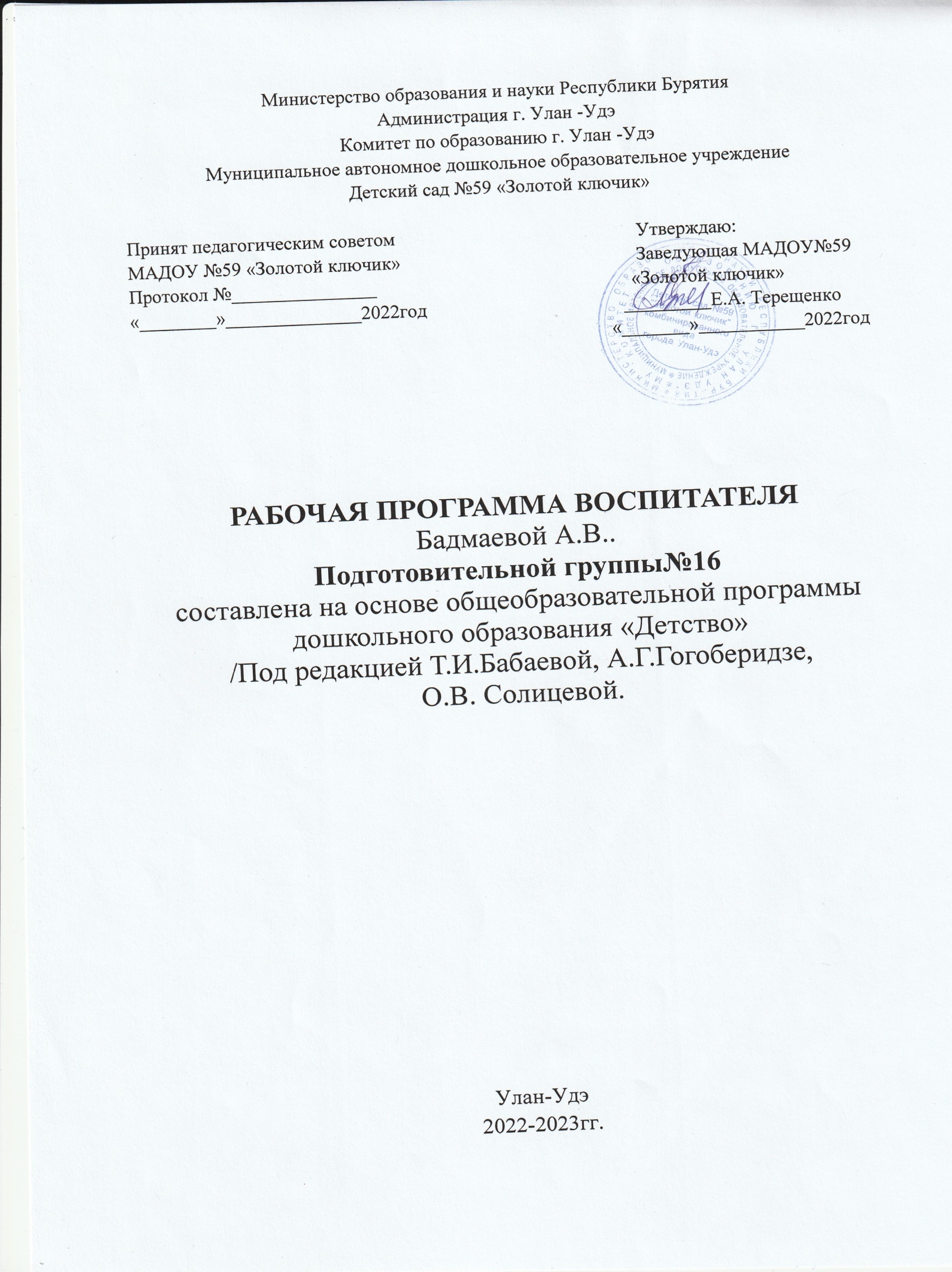 I	Целевой раздел программыПояснительная запискаРабочая программа (Далее - Программа) разработана в соответствии с основной образовательной программой дошкольного образования «Детство» и отражает особенности содержания, и организации образовательного процесса в подготовительной к школе группы. Программа разработана в соответствии с нормативно-правовыми документами по дошкольному образованию:Федеральным государственным образовательным стандартом дошкольного образования (Приказ Министерства образования и науки РФ от 17 октября 2013 г. № 1155 «Об утверждении федерального государственного образовательного стандарта дошкольного образования».);Федеральным законом «Об образовании в Российской федерации» (273-ФЗ от 29.12.2012 г.);СП 3.1/2.4.3598-20 "Санитарно-эпидемиологические требования к устройству, содержанию и организации работы образовательных организаций и других объектов социальной инфраструктуры для детей и молодежи в условиях распространения новой коронавирусной инфекции (COVID-19)", утвержденные постановлением Главного государственного санитарного врача Российской Федерации от 30.06.2020 N 16"Приказом Министерства образования и науки Новосибирской области от 14.04.2014 г. № 919 «О введении федерального государственного образовательного стандарта дошкольного образования»;Уставом МАДОУ «Детский сад №59 «Золотой ключик» г.Улан-Удэ.Учтены концептуальные положения примерной основной образовательной программы дошкольного образования, одобренной решением учебно-методического объединения по общему образованию (протокол от 20 мая 2015 г. № 2/15) и используемой в ДОУ комплексной программы «Детство».Цели и задачи реализации программыЦель и задачи деятельности МАДОУ №59 «Золотой ключик»по реализации основной образовательной программы определяются нормативно-правовыми документами по дошкольному образованию, приоритетным направлением «Эмоциональное развитие и здоровье дошкольника», результатами предшествующей педагогической деятельности, потребностями детей и родителей, социума, в котором находится дошкольное образовательное учреждение.Целью программы является:Создание условий для приобщения детей к здоровому образу жизни, для позитивной социализации и творческой самореализации в различных видах деятельности.Достижение поставленной цели предусматривает решение следующих задач:Охрана и укрепление физического и психического здоровья детей, в том числе их эмоционального благополучия посредством реализации современных подходов к организации развивающей среды ДОУ;Обеспечение равных возможностей для полноценного развития каждого ребенка в период дошкольного детства независимо от места проживания, пола, нации, языка, социального статуса, психофизиологических и других особенностей (в том числе ограниченных возможностях здоровья);Формирование социокультурных и духовно-нравственных ценностей, развитие высших специфических эмоций, таких как сопереживание и сочувствие;Развитие познавательной активности, любознательности, стремление к исследовательской деятельности и размышлению, способствующее полноценному интеллектуальному развитию ребенка;Обеспечение разнообразия детской деятельности – близкой и естественной для ребенка: игры, общения со взрослыми и сверстниками, экспериментирования, творческой деятельности.Обеспечение психолого-педагогической поддержки семьи и повышения компетентности родителей (законных представителей) в вопросах развития и образования, охраны и укрепления здоровья детей.Программа предусматривает организацию:Образовательной деятельности, осуществляемой в процессе организации различных видов детской деятельности: игровой, коммуникативной, трудовой, познавательно-исследовательской, продуктивной, музыкально-художественной, чтения художественной литературы;Образовательной деятельности, осуществляемой в ходе режимных моментов;Различных форм деятельности, удовлетворяющих потребность детей в интеграции различных форм деятельности: коллекционирование, импровизацию, микро-  и макропроекты; В самостоятельной деятельности детей;В процессе взаимодействия с семьями детей по реализации программы.Возрастные особенности детей 6-7 лет.Ребенок на пороге школы (6-7 лет) обладает устойчивыми социальнонравственными чувства и эмоциями, высоким самосознанием и осуществляет себя как субъект деятельности и поведения.Мотивационная сфера дошкольников 6—7 лет расширяется за счёт развития таких социальных мотивов, как познавательные, просоциальные (побуждающие делать добро), самореализации. Поведение ребёнка начинает регулироваться также его представлениями о том, что хорошо и что плохо. С развитием морально-нравственных представлений напрямую связана и возможность эмоционально оценивать свои поступки. Ребёнок испытывает чувство удовлетворения, радости, когда поступает правильно, хорошо, и смущение, неловкость, когда нарушает правила, поступает плохо. Общая самооценка детей представляет собой глобальное, положительное недифференцированное отношение к себе, формирующееся под влиянием эмоционального отношения со стороны взрослых.К концу дошкольного возраста происходят существенные изменения в эмоциональной сфере. С одной стороны, у детей этого возраста более богатая эмоциональная жизнь, их эмоции глубоки и разнообразны по содержанию. С другой стороны, они более сдержанны и избирательны в эмоциональных проявлениях. К концу дошкольного возраста у них формируются обобщённые эмоциональные представления, что позволяет им предвосхищать последствия своих действий. Это существенно влияет на эффективность произвольной регуляции поведения — ребёнок может не только отказаться от нежелательных действий или хорошо себя вести, но и выполнять неинтересное задание, если будет понимать, что полученные результаты принесут кому-то пользу, радость и т. п. Благодаря таким изменениям в эмоциональной сфере поведение дошкольника становится менее ситуативным и чаще выстраивается с учётом интересов и потребностей других людей.Сложнее и богаче по содержанию становится общение ребёнка со взрослым. Дошкольник внимательно слушает рассказы родителей о том, что у них произошло на работе, живо интересуется тем, как они познакомились, при встрече с незнакомыми людьми часто спрашивает, где они живут, есть ли у них дети, кем они работают и т. п. Большую значимость для детей 6—7 лет приобретает общение между собой. Их избирательные отношения становятся устойчивыми, именно в этот период зарождается детская дружба. Дети продолжают активно сотрудничать, вместе с тем у них наблюдаются и конкурентные отношения — в общении и взаимодействии они стремятся в первую очередь проявить себя, привлечь внимание других к себе. Однако у них есть все возможности придать такому соперничеству продуктивный и конструктивный характер и избегать негативных форм поведения.К семи годам дети определяют перспективы взросления в соответствии с гендерной ролью, проявляют стремление к усвоению определённых способов поведения, ориентированных на выполнение будущих социальных ролей.К 6—7 годам ребёнок уверенно владеет культурой самообслуживания и культурой здоровья.В играх дети 6—7 лет способны отражать достаточно сложные социальные события — рождение ребёнка, свадьба, праздник, война и др. В игре может быть несколько центров, в каждом из которых отражается та или иная сюжетная линия. Дети этого возраста могут по ходу игры брать на себя две роли, переходя от исполнения одной к исполнению другой. Они могут вступать во взаимодействие с несколькими партнёрами по игре, исполняя как главную, так и подчинённую роль.Продолжается дальнейшее развитие моторики ребёнка, наращивание и самостоятельное использование двигательного опыта. Расширяются представления о самом себе, своих физических возможностях, физическом облике. Совершенствуются ходьба, бег, шаги становятся равномерными, увеличивается их длина, появляется гармония в движениях рук и ног. Ребёнок способен быстро перемещаться, ходить и бегать, держать правильную осанку. По собственной инициативе дети могут организовывать подвижные игры и простейшие соревнования со сверстниками.В возрасте 6—7 лет происходит расширение и углубление представлений детей о форме, цвете, величине предметов. Ребёнок уже целенаправленно, последовательно обследует внешние особенности предметов. При этом он ориентируется не на единичные признаки, а на весь комплекс (цвет, форма, величина и др.). К концу дошкольного возраста существенно увеличивается устойчивость непроизвольного внимания, что приводит к меньшей отвлекаемости детей. Сосредоточенность и длительность деятельности ребёнка зависит от её привлекательности для него. Внимание мальчиков менее устойчиво. В 6—7 лет у детей увеличивается объём памяти, что позволяет им непроизвольно запоминать достаточно большой объём информации. Девочек отличает больший объём и устойчивость памяти.Воображение детей данного возраста становится, с одной стороны, богаче и оригинальнее, а с другой — более логичным и последовательным, оно уже не похоже на стихийное фантазирование детей младших возрастов. Несмотря на то, что увиденное или услышанное порой преобразуется детьми до неузнаваемости, в конечных продуктах их воображения чётче прослеживаются объективные закономерности действительности. Так, например, даже в самых фантастических рассказах дети стараются установить причинно-следственные связи, в самых фантастических рисунках — передать перспективу. При придумывании сюжета игры, темы рисунка, историй и т. п. дети 6—7 лет не только удерживают первоначальный замысел, но могут обдумывать его до начала деятельности.В этом возрасте продолжается развитие наглядно-образного мышления, которое позволяет ребёнку решать более сложные задачи с использованием обобщённых наглядных средств (схем, чертежей и пр.) и обобщённых представлений о свойствах различных предметов и явлений. Действия наглядно-образного мышления (например, при нахождении выхода из нарисованного лабиринта) ребёнок этого возраста, как правило, совершает уже в уме, не прибегая к практическим предметным действиям даже в случаях затруднений. Возможность успешно совершать действия сериации и классификации во многом связана с тем, что на седьмом году жизни в процесс мышления всё более активно включается речь. Использование ребёнком (вслед за взрослым) слова для обозначения существенных признаков предметов и явлений приводит к появлению первых понятий.Речевые умения детей позволяют полноценно общаться с разным контингентом людей (взрослыми и сверстниками, знакомыми и незнакомыми). Дети не только правильно произносят, но и хорошо различают фонемы (звуки) и слова. Овладение морфологической системой языка позволяет им успешно образовывать достаточно сложные грамматические формы существительных, прилагательных, глаголов. В своей речи старший дошкольник всё чаще использует сложные предложения (с сочинительными и подчинительными связями). В 6—7 лет увеличивается словарный запас. В процессе диалога ребёнок старается исчерпывающе ответить на вопросы, сам задаёт вопросы, понятные собеседнику, согласует свои реплики с репликами других. Активно развивается и другая форма речи — монологическая. Дети могут последовательно и связно пересказывать или рассказывать. Важнейшим итогом развития речи на протяжении всего дошкольного детства является то, что к концу этого периода речь становится подлинным средством как общения, так и познавательной деятельности, а также планирования и регуляции поведения.К концу дошкольного детства ребёнок формируется как будущий самостоятельный читатель. Тяга к книге, её содержательной, эстетической и формальной сторонам — важнейший итог развития дошкольника-читателя.Музыкально-художественная деятельность характеризуется большой самостоятельностью. Развитие познавательных интересов приводит к стремлению получить знания о видах и жанрах искусства (история создания музыкальных шедевров, жизнь и творчество композиторов и исполнителей).Дошкольники начинают проявлять интерес к посещению театров, понимать ценность произведений музыкального искусства.В продуктивной деятельности дети знают, что хотят изобразить, и могут целенаправленно следовать к своей цели, преодолевая препятствия и не отказываясь от своего замысла, который теперь становится опережающим. Они способны изображать всё, что вызывает у них интерес. Созданные изображения становятся похожи на реальный предмет, узнаваемы и включают множество деталей. Совершенствуется и усложняется техника рисования, лепки, аппликации.Дети способны конструировать по схеме, фотографиям, заданным условиям, собственному замыслу постройки из разнообразного строительного материала, дополняя их архитектурными деталями; делать игрушки путём складывания бумаги в разных направлениях; создавать фигурки людей, животных, героев литературных произведений из природного материала. Наиболее важным достижением детей в данной образовательной области является овладение композицией.Планируемые результаты освоения программыЦелевые ориентиры дошкольного образования представляют собой социально-нормативные возрастные характеристики возможных достижений ребенка на этапе завершения уровня дошкольного образования. Специфика дошкольного детства (гибкость, пластичность развития ребенка, высокий разброс вариантов его развития, его непосредственность и непроизвольность), а также системные особенности дошкольного образования (необязательность уровня дошкольного образования в Российской Федерации, отсутствие возможности вменения ребенку какой-либо ответственности за результат) делают неправомерными требования от ребенка дошкольного возраста конкретных образовательных достижений и обусловливают необходимость определения результатов освоения образовательной программы в виде целевых ориентиров.Целевые ориентиры не подлежат непосредственной оценке, в том числе в виде педагогической диагностики (мониторинга), и не являются основанием для их формального сравнения с реальными достижениями детей. Они не являются основой объективной оценки соответствия установленным требованиям образовательной деятельности и подготовки детей.  Освоение Программы не сопровождается проведением промежуточных аттестаций и итоговой аттестации воспитанников.  Настоящие требования являются ориентирами для:а) решениязадач формирования Программы; анализа профессиональной деятельности; взаимодействия с семьями воспитанников;б) изучения характеристик образования детей в возрасте от 2 месяцев до 8 лет;в) информирования родителей (законных представителей) и общественности относительно целей дошкольного образования, общих для всего образовательного пространства Российской Федерации.Целевые ориентиры не могут служить непосредственным основанием при решении управленческих задач, включая:-аттестацию педагогических кадров;-оценку качества образования;-оценку как итогового, так и промежуточного уровня развития детей, в том числе в рамках мониторинга (в том числе в форме тестирования, с использованием методов, основанных на наблюдении, или иных методов измерения результативности детей);-оценку выполнения муниципального (государственного) задания посредством их включения в показатели качества выполнения задания;- распределение стимулирующего фонда оплаты труда работников ДОУ.Целевые ориентиры программы выступают основаниями преемственности дошкольного и начального общего образования. При соблюдении требований к условиям реализации Программы настоящие целевые ориентиры предполагают формирование у детей дошкольного возраста предпосылок к учебной деятельности на этапе завершения ими дошкольного образования.К целевым ориентирам дошкольного образования относятся следующие социально-нормативные возрастные характеристики возможных достижений ребенка:•	Целевые ориентиры образования в раннем возрасте.•	Целевые ориентиры на этапе завершения дошкольного образования.Социально-нормативные возрастные характеристики возможных достижений ребенка: 	К семи годам, на этапе завершения дошкольного образованияребенок овладевает основными культурными способами деятельности, проявляет инициативу и самостоятельность в разных видах деятельности - игре, общении, познавательно-исследовательской деятельности, конструировании и др.; способен выбирать себе род занятий, участников по совместной деятельности;    ребенок обладает установкой положительного отношения к миру, к разным видам труда, другим людям и самому себе, обладает чувством собственного достоинства; активно взаимодействует со сверстниками и взрослыми, участвует в совместных играх. Способен договариваться, учитывать интересы и чувства других, сопереживать неудачам и радоваться успехам других, адекватно проявляет свои чувства, в том числе чувство веры в себя, старается разрешать конфликты;    ребенок обладает развитым воображением, которое реализуется в разных видах деятельности, и прежде всего в игре; ребенок владеет разными формами и видами игры, различает условную и реальную ситуации, умеет подчиняться разным правилам и социальным нормам;    ребенок достаточно хорошо владеет устной речью, может выражать свои мысли и желания, может использовать речь для выражения своих мыслей, чувств и желаний, построения речевого высказывания в ситуации общения, может выделять звуки в словах, у ребенка складываются предпосылки грамотности;    у ребенка развита крупная и мелкая моторика; он подвижен, вынослив, владеет основными движениями, может контролировать свои движения и управлять ими;    ребенок способен к волевым усилиям, может следовать социальным нормам поведения и правилам в разных видах деятельности, во взаимоотношениях со взрослыми и сверстниками, может соблюдать правила безопасного поведения и личной гигиены;    ребенок проявляет любознательность, задает вопросы взрослым и сверстникам, интересуется причинно-следственными связями, пытается самостоятельно придумывать объяснения явлениям природы и поступкам людей; склонен наблюдать, экспериментировать. Обладает начальными знаниями о себе, о природном и социальном мире, в котором он живет; знаком с произведениями детской литературы, обладает элементарными представлениями из области живой природы, естествознания, математики, истории и т.п.; ребенок способен к принятию собственных решений, опираясь на свои знания и умения в различных видах деятельности.Итоги освоения детьми игровой деятельностиДети проявляют интерес к разным видам игр. Выражены индивидуальные предпочтения к тому или иному виду игровой деятельности.Способны согласовать в игровой деятельности свои интересы и интересы партнеров, умеют объяснить замыслы, адресовать обращение партнеру.Разнообразно проявляют свою активность в сюжетных играх:Детям-«сочинителям» наиболее интересны игры, которые осуществляются в вербальном плане. Придуманные ими сюжеты отличаются оригинальностью. Они становятся носителями игрового замысла. Дети-«исполнители, артисты» проявляют интерес к воплощению игровых образов и ролей. Используют при этом разнообразные средства — мимику, жест, речевую интонацию, комментирующую речь. Для детей-«режиссеров» характерна высокая активность, как в инициировании игровых замыслов, так и в создании образов игровых персонажей, выполнении игровых действий. Детям-«практикам» интересны многоплановые игровые сюжеты, предполагающие переходы от игры к продуктивной и конструктивной деятельности и обратно.Ребенок проявляет интерес к игровому экспериментированию с предметами и материалами, а также к развивающим и познавательным играм. Настойчиво добивается решения игровой задачи.В играх с правилами точно выполняет нормативные требования, может объяснить содержание и правила игры другим детям, в совместной игре следит за точным выполнением правил всеми участниками.МониторингПри реализации образовательной программы дошкольного образования в ДОУ проводиться оценка индивидуального развития детей дошкольного возраста в рамках педагогической диагностики (мониторинга). Оценка индивидуального развития детей заключается в анализе освоения ими содержания образовательных областей: социально-коммуникативное, познавательное, речевое, художественно-эстетическое, физическое развитие.Оценка индивидуального развития детей может проводиться педагогом в ходе внутреннего мониторинга становления показателей развития личности ребенка, результаты которого используются только для оптимизации образовательной работы с группой дошкольников и для решения задач индивидуализации образования через построение образовательной траектории для детей, испытывающих трудности в образовательном процессе или имеющих особые образовательные потребности.Мониторинг осуществляется в форме регулярных наблюдений педагога за детьми в повседневной жизни и в процессе непосредственно образовательной деятельности с ними.Мониторинг в форме наблюдения проводится два раза в год (сентябрь, май).Выявленные показатели развития каждого ребенка фиксируются педагогом.Фиксация показателей развития выражается в словесной (опосредованной) форме:- не сформирован;- находится в стадии становления;- сформирован.В качестве показателей оценки развития личности ребенка выделены внешние (наблюдаемые) проявления у него в поведении, деятельности, взаимодействии со сверстниками и взрослыми, которые отражают его развитие на каждом возрастном этапе и, следовательно, на протяжении всего дошкольного возраста.Общая картина по группе позволяет выделить детей, которые нуждаются в особом внимании педагога и в отношении которых необходимо скорректировать, изменить способы взаимодействия.II	Содержательный раздел программы2.	Описание образовательной деятельности в соответствии с направлениями развития ребенкаСодержание программы определяется в соответствии с направлениями развития ребенка, соответствует основным положениям возрастной психологии и дошкольной педагогики и обеспечивает единство воспитательных, развивающих и обучающих целей и задач.	Целостность педагогического процесса в ДОУ основывается на положениях федерального государственного образовательного стандарта, реализации основной общеобразовательной программы дошкольного воспитания «Детство».  Воспитание и обучение осуществляется на русском языке - государственном языке России. Содержание Программы обеспечивает развитие личности, мотивации и способностей детей в различных видах деятельности и охватывает следующие структурные единицы, представляющие определенные направления развития и образования детей (далее - образовательные области):социально-коммуникативное развитие;познавательное развитие;речевое развитие;художественно-эстетическое развитие;физическое развитие.Социально-коммуникативное развитие направлено на усвоение норм и ценностей, принятых в обществе, включая моральные и нравственные ценности; развитие общения и взаимодействия ребенка со взрослыми и сверстниками; становление самостоятельности, целенаправленности и саморегуляции собственных действий; развитие социального и эмоционального интеллекта, эмоциональной отзывчивости, сопереживания, формирование готовности к совместной деятельности со сверстниками, формирование уважительного отношения и чувства принадлежности к своей семье и к сообществу детей и взрослых в Организации; формирование позитивных установок к различным видам труда и творчества; формирование основ безопасного поведения в быту, социуме, природе.Познавательное развитие предполагает развитие интересов детей, любознательности и познавательной мотивации; формирование познавательных действий, становление сознания; развитие воображения и творческой активности; формирование первичных представлений о себе, других людях, объектах окружающего мира, о свойствах и отношениях объектов окружающего мира (форме, цвете, размере, материале, звучании, ритме, темпе, количестве, числе, части и целом, пространстве и времени, движении и покое, причинах и следствиях и др.), о малой родине и Отечестве, представлений о социокультурных ценностях нашего народа, об отечественных традициях и праздниках, о планете Земля как общем доме людей, об особенностях ее природы, многообразии стран и народов мира.Речевое развитие включает владение речью как средством общения и культуры; обогащение активного словаря; развитие связной, грамматически правильной диалогической и монологической речи; развитие речевого творчества; развитие звуковой и интонационной культуры речи, фонематического слуха; знакомство с книжной культурой, детской литературой, понимание на слух текстов различных жанров детской литературы; формирование звуковой аналитико-синтетической активности как предпосылки обучения грамоте.Художественно-эстетическое развитие предполагает развитие предпосылок ценностно-смыслового восприятия и понимания произведений искусства (словесного, музыкального, изобразительного), мира природы; становление эстетического отношения к окружающему миру; формирование элементарных представлений о видах искусства; восприятие музыки, художественной литературы, фольклора; стимулирование сопереживания персонажам художественных произведений; реализацию самостоятельной творческой деятельности детей (изобразительной, конструктивно-модельной, музыкальной и др.).Физическое развитие включает приобретение опыта в следующих видах деятельности детей: двигательной, в том числе связанной с выполнением упражнений, направленных на развитие таких физических качеств, как координация и гибкость; способствующих правильному формированию опорно-двигательной системы организма, развитию равновесия, координации движения, крупной и мелкой моторики обеих рук, а также с правильным, не наносящем ущерба организму выполнением основных движений (ходьба, бег, мягкие прыжки, повороты в обе стороны), формирование начальных представлений о некоторых видах спорта, овладение подвижными играми с правилами; становление целенаправленности и саморегуляции в двигательной сфере; становление ценностей здорового образа жизни, овладение его элементарными нормами и правилами (в питании, двигательном режиме, закаливании, при формировании полезных привычек и др.).Формирование игры как важнейшего фактора развития ребенкаПри построении педагогического процесса основное образовательное содержание программы педагоги осуществляют в повседневной жизни, в совместной с детьми деятельности, путем интеграции естественных для дошкольника видов деятельности, главным из которых является игра. Игра становится содержанием и формой организации жизни детей. Игровые моменты, ситуации и приемы включаются во все виды детской деятельности и общения воспитателя с дошкольниками.2.1 Образовательная область «социально-коммуникативное развитие»Дошкольник входит в мир социальных отношений.Содержание образовательной деятельностиЭмоции. Различение и называние широкого круга эмоций (радость, грусть, любовь, удивление, страх, нежность, печаль, злость, восхищение). Представление о богатстве эмоционального мира человека, средствах внешнего выражения эмоций (мимика, пантомимика, интонации голоса, движения, позы). Понимание созвучности эмоциональных переживаний с природой, музыкой, поэзией. Разнообразие форм и способов проявления эмоциональной отзывчивости и сопереживания. Отражение эмоций в театрализованной деятельности, в рисовании, играх.Взаимоотношения и сотрудничество. Мы самые старшие в детском саду. Представления о нравственных качествах людей, их проявлении в поступках и взаимоотношениях (доброта, справедливость, ответственность, уважение, честность, чувство собственного достоинства). Оценка поступков с позиции норм и правил. Жизнь человека как ценность. Представления о дружбе, о качествах и поступках настоящих друзей.Развитие у детей чувства «единой семьи» в детском саду, интереса к сверстнику, желания лучше узнать личностные особенности друг друга. Освоение при поддержке воспитателя организационных умений: определять общий замысел, планировать работу, уметь договориться о распределении обязанностей в небольшой подгруппе, распределять роли, материалы, согласовывать свои действия со сверстниками, оценивать результат и взаимоотношения «Играли дружно, и получился красивый дворец». Умение использовать разные способы и приемы справедливого распределения ролей, игровых материалов (считалки, жеребьевка, очередность, предварительная договоренность). Готовность помогать тому, кому трудно, поделиться своими знаниями и умениями, научить, проявлять справедливость. Приучение самостоятельно соблюдать установленный порядок поведения в группе, регулировать свою активность: учитывать права других детей, соблюдать очередность, проявлять терпение, не вступать в ссоры, не перекладывать свою работу на других детей, проявлять настойчивость. Представление о том, что шестилетки — самые старшие среди детей в детском саду, они показывают другим хороший пример, заботятся о малышах, помогают взрослым, готовятся к школе. Правила культуры поведения, общения со взрослыми и сверстниками. Дальнейшее освоение правил культуры общения со взрослыми и детьми (сверстники и малыши), норм этикета (культура поведения за столом, поведение в гостях, культурные нормы разговора и пр.). Правила поведения в общественных местах, правила уличного движения. Представления, конкретные формы проявления уважения к старшим, заботливого отношения к пожилым людям, людям с ограниченными возможностями.Семья. Активное проявление добрых чувств по отношению к родителям, близким родственникам, членам семьи. Представления о семейных и родственных отношениях, некоторые сведения о родословные семьи. Досуг семьи, взаимные чувства, правила общения в семье, семейный бюджет, значимые и памятные события. Гордость своей семьей, умение выразить близким свою любовь, внимание, готовность помочь. Интерес детей к школьным годам родителей, желание общаться в семье на школьную тему. Знание стихов, песен о школе, школьниках. Школа. Представления о школе, школьниках, учителе; стремление к школьному обучению, к познанию, освоению чтения, письма. Расширение представлений детей роли школы в жизни людей, о том, что школа открывает человеку окно в удивительный мир знаний, что люди разных профессий (врачи, писатели, создатели космических кораблей и пр.) учились в школе.Задачи образовательной деятельности1.Развивать гуманистическую направленность поведения: социальные чувства, эмоциональную отзывчивость, доброжелательность. 2.Воспитывать привычки культурного поведения и общения с людьми, основы этикета, правила поведения в общественных местах. 3.Обогащать опыт сотрудничества, дружеских взаимоотношений со сверстниками и взаимодействия с взрослыми. 4.Развивать начала социальной активности, желания на правах старших участвовать в жизни детского сада: заботиться о малышах, участвовать в оформлении детского сада к праздникам и пр. 5.Способствовать формированию положительной самооценки, уверенности в себе, осознание роста своих достижений, чувства собственного достоинства, стремления стать школьником. 6.Воспитывать любовь к своей семье, детскому саду, к родному городу, стране. Результаты образовательной деятельности1.Поведение ребенка положительно направлено. Ребенок хорошо ориентирован в правилах культуры поведения, охотно выполняет их. 2.Доброжелательно настроен по отношению к взрослым и сверстникам, вступает в общение, в совместную деятельность, стремится к взаимопониманию, случае затруднений апеллирует к правилам. 3.Имеет представления о нравственных качествах людей, оценивает поступки с позиции известных правил и норм. 4.Внимателен к эмоциональному и физическому состоянию людей, хорошо различает разные эмоции, проявляет участие и заботу о близких и сверстниках; 5.Имеет близких друзей (друга), с удовольствием общается, участвует в общих делах, обсуждает события, делится своими мыслями, переживаниями. 6.Имеет представления о школе, стремится к своему будущему положению школьника, проявляет уверенность в себе, положительную самооценку, чувство собственного достоинства. Развиваем ценностное отношение к трудуСодержание образовательной деятельностиТруд взрослых и рукотворный мир. Знания о многообразии профессий в современном мире, о содержании профессионального труда в соответствии с общей структурой трудового процесса: цель и мотив, материалы и предметы труда, инструменты и оборудование, набор трудовых действий, результат. Представления о личностных качествах представителей разных профессий. (пожарные, военные, – люди смелые и отважные, они должны быстро принимать решения, от которых часто зависит жизнь людей). Постепенно вводить детей в мир экономических отношений, совместно с родителями формировать у детей разумные потребности на основе соотношения желаний и возможностей семьи. Представление о деньгах, реальной стоимости и цене отдельных продуктов питания, игрушек, детских книг. Культура потребления: бережное отношение к воде, электричеству, продуктам питания, одежде, обуви, жилищу. Самообслуживание и детский труд. Расширение круга обязанностей детей в самообслуживании и хозяйственно-бытовом труде (Привычное самостоятельное и аккуратное выполнение культурно-гигиенических навыков, освоение приемов чистки одежды и обуви; участие в наведении порядка в группе и на участке детского сада, помощь родителям в уборке квартиры и мытье чайной посуды и пр.). Развитие ответственности за выполнение трудовых поручений. Развитие взаимодействия со сверстниками в процессе самостоятельного выполнения обязанностей дежурных по столовой, уголку природы, подготовке к занятиям. Освоение способов распределения коллективной работы, планирования деятельности, распределения обязанностей по способу общего и совместного труда. Под контролем взрослого освоение обращения с инструментами (иглами, ножницами, пилами, ножами и пр.) и бытовой техникой (пылесос, миксер). В ручном труде и конструировании при поддержке взрослого самостоятельная постановка цели, планирование замысла, осуществление процесса труда, оценка результата, бережное обращение с инструментами, соблюдение порядка на рабочем месте. Развитие инициативы и творчества в ручном труде.Задачи образовательной деятельности1.Формировать представление о труде как ценности общества, основы достойной и благополучной жизни страны, семьи и каждого человека, о разнообразии и взаимосвязи видов труда и профессий 2.Формировать первоосновы экономического образа мышления, осознания материальных возможностей родителей, ограниченности ресурсов (продукты питания, вода, электричество и пр.) в современном мире; 3.Развивать интерес и самостоятельность детей в разных видах доступного труда, умение включаться в реальные трудовые связи со взрослыми и сверстниками через дежурство, выполнение трудовых поручений, ручной труд и пр. 4.Обеспечивать освоение умений сотрудничества в совместном труде, элементарного планирования, взаимодействия с партнерами, оценки результатов труда.5.Воспитывать ответственность, добросовестность, стремление к участию в труде взрослых, оказанию посильной помощи.Результаты образовательной деятельности1.Ребенок проявляет познавательный интерес к профессиям, предметному миру, созданному человеком. 2.Отражает представления о труде взрослых в играх, рисунках, конструировании. 3.Проявляет самостоятельность и инициативу в труде, способен принять цель от взрослого или поставить цель самостоятельно, осуществить процесс, получить результат и оценить его. 4.Самостоятелен и ответственен в самообслуживании, охотно участвует в совместном труде со сверстниками, заинтересован в получении хорошего результата. 5. Добросовестно выполняет трудовые поручения в детском саду, и в семье. Формирование основ безопасного поведения в быту, социуме, природе.Содержание образовательной деятельностиОбогащение и закрепление правил и способов безопасного поведения в быту, природе, на улице, в городе, в общении с незнакомыми людьми. Освоение правил безопасного обращения с электроприборами. Представления о приемах элементарной первой помощи при травмах, ушибах, признаках недомогания. Правила обращения за помощью в опасных ситуациях, номера телефона вызова экстренной помощи (скорая мед.помощь, пожар, полиция). Соблюдение правила безопасной организации индивидуальной и совместной деятельности, подвижных игр, спортивных развлечений.Задачи образовательной деятельности1.Продолжать формировать представления об опасных для человека ситуациях в быту, в природе и способах правильного поведения; о правилах безопасности дорожного движения в качестве пешехода и пассажира транспортного средства; 2.Воспитывать осторожное и осмотрительное отношение к потенциально опасным для человека ситуациям в общении, в быту, на улице, в природе. Результаты образовательной деятельности1.Ребенок имеет представление о безопасном поведении, как вести себя в потенциально опасных ситуациях в быту, на улице, в природе. 2.Знает, как позвать на помощь, обратиться за помощью к взрослому; знает свой адрес, имена родителей, их контактную информацию; 3.Избегает контактов с незнакомыми людьми на улице; 4.Проявляет осторожность при встрече с незнакомыми животными, ядовитыми растениями, грибами. 5.Внимателен к соблюдению правил поведения на улице, умеет ориентироваться на сигналы светофора. 2.2	Образовательная область «познавательное развитие»Содержание образовательной деятельностиРазличение и называние всех цветов спектра и ахроматических цветов: 5-7 дополнительных тонов цвета, оттенков цвета, освоение умения смешивать цвета для получения нужного тона и оттенка.     Различение и называние геометрических фигур (ромб, трапеция, призма, пирамида, куб и др.), выделение структуры плоских и объемных геометрических фигур. Освоение классификации фигур по внешним структурным признакам (треугольные, пятиугольные и т.п. Понимание взаимосвязи (с помощью воспитателя) между плоскими и объемными геометрическими фигурами.     Сравнение нескольких предметов по 4-6 основаниям с выделением сходства и отличия. Понимание особенностей свойств материалов (разныевиды бумаги, картона, тканей, резины, пластмассы, дерева, металла), осознанный выбор их для продуктивной деятельности.Формирование первичных представлений о себе, других людях     Люди (взрослые и дети). Понимание разнообразие социальных и профессиональных ролей людей. Освоение правил и норм общения и взаимодействия с детьми и взрослыми в различных ситуациях.      Понимание ожиданий взрослых относительно детей -их поведения, знаний, действий, личных качеств, обучения в школе.     Освоение общечеловеческих норм поведения -везде дети уважают старших, любят своих родителей, опекают малышей, оберегают все живое, защищают слабых.Освоение представлений ребенка о себе - своем имени, отчестве, фамилии, национальности, возрасте, дате рождения, адресе проживания. Освоение представлений о своей семье: имя, отчество, профессии родителей и ближайших родственников, памятных событиях, традициях семьи.      Овладение представлениями об особенностях своего организма, которые необходимо учитывать в повседневной жизни. Формирование первичных представлений о Малой родине и Отечестве, многообразии стран и народов мира.      Освоение представлений о родном городе-его гербе, названии улиц, некоторых архитектурных особенностях, достопримечательностях      Понимание назначения общественных учреждений, разных видов транспорта. Овладение представлениями о местах труда и отдыха людей в городе, об истории города и выдающихся горожанах, традициях городской жизни.     Освоение представлений о родной стране- ее государственных символах, президенте, столице и крупные городах, особенностях природы. Проявление интереса к ярким фактам из истории и культуры страны и общества, некоторым выдающимся людям России. Освоение стихотворений, песен, традиций разных народов России, народных промыслов. Проявления желания участвовать в праздновании государственных праздников и социальных акциях страны и города. Освоение представлений о планете Земля как общем доме людей, многообразии стран и народов мира - элементарных представлений о многообразии стран и народов мира; особенностях их внешнего вида (расовой принадлежности), национальной одежды, типичных занятиях. Осознание, что все люди стремятся к миру, хотят сделать свою страну богатой, красивой, охраняют природу, чтят своих предков. Освоение некоторых национальных мелодий, песен, сказок, танцев народов мира. Осознание необходимости проявлять толерантность по отношению к людям разных национальностей. Ребенок открывает мир природы     Наблюдение как способ познания многообразия природного мира на Земле (растений, грибов, животных, природы родного края и разных климатических зон), выделение особенностей их внешнего вида и жизнедеятельности, индивидуальное своеобразие и неповторимость. Представления о небесных телах и светилах.      Самостоятельное (индивидуальное и в коллективе со сверстниками) экспериментирование по выявлению свойств и качеств объектов и материалов неживой природы (свет, камни, песок, глина, земля, воздух, вода и т.п.) с использованием разных способов проверки предположений, формулирование результатов.      Сравнение объектов и явлений природы по множеству признаков сходства и отличия, их классификация.      Выявление благоприятного и неблагоприятного состояния растений (завял, пожелтел и т. п.) подбор соответствующих способов помощи.      Развитие представлений о жизни растений и животных в среде обитания, о многообразии признаков приспособления к среде в разных климатических условиях (в условиях жаркого климата, в условиях пустыни, холодного климата).     Установление цикличности сезонных изменений в природе (цикл года, как последовательная смена времен года).      Представления о росте, развитии и размножении животных и растений как признак живого. Последовательность стадий роста и развития, его цикличность на конкретных примерах.      Обобщение представлений о живой природе (растения, животные, человек) на основе существенных признаков (двигаются, питаются, дышат, растут и развиваются, размножаются, чувствуют).      Накопление представлений о городе как сообществе растений животных и человека, о планете Земля и околоземном пространстве. Понимание, что Земля - общий дом для всех растений, животных, людей.      Освоение особенностей поведения в природе культурного человека (человек знает и выполняет правила поведения, направленные на сохранение природных объектов и собственного здоровья), о природоохранной деятельности человека (Он бережет лес от пожаров, на вырубленных местах сажает молодые деревья, создает заповедники).      Раскрытие многообразия ценностей природы для жизни человека и удовлетворения его разнообразных потребностей (эстетическая ценность, практическая, оздоровительная, познавательная, этическая). Элементарное понимание самоценности природы (растения и животные живут не для человека, каждое живое существо имеет право на жизнь).      Высказывание предположений о причинах природных явлений, рассуждения, о красоте природы, обмен догадки о значении природы для человека, составление творческих рассказов, сказок на экологические темы.      Осознанное применение правил взаимодействия с растениями и животными при осуществлении различной деятельности. Первые шаги в математику. Исследуем и экспериментируем.     Освоение умения характеризовать объект, явление, событие с количественной, пространственно-временной точек зрения, замечать сходства и различия форм и величин, использовать знаки, схемы, условные обозначения как общепринятые, так и предложенные детьми.      Проявление особого интереса к цифрам, как знакам чисел, к их написанию, использованию в разных видах практической деятельности.      Освоение состава чисел в пределах первого десятка.      Освоение умения составлять и решать простые арифметические задачи на сложение и вычитание.      Проявление умений практически устанавливать связи и зависимости, простые закономерности преобразования, изменения (в т.ч. причинно-следственные в рядах и столбцах); решение логических задач.      Проявление умения предвидеть конечный результат предполагаемых изменений и выражать последовательность действий в виде алгоритма.Задачи образовательной деятельности1.Развивать самостоятельность, инициативу, творчество в познавательно-исследовательской деятельности, поддерживать проявления индивидуальности в исследовательском поведении ребенка, избирательность детских интересов.2.Совершенствовать познавательные умения: замечать противоречия, формулировать познавательную задачу, использовать разные способы проверки предположений, использовать вариативные способы сравнения, с опорой на систему сенсорных эталонов, упорядочивать, классифицировать объекты действительности, применять результаты познания в разных видах детской деятельности.3.Развивать умение включаться в коллективное исследование, обсуждать его ход, договариваться о совместных продуктивных действиях, выдвигать и доказывать свои предположения, представлять совместные результаты познания.4.Воспитывать гуманно-ценностное отношение к миру на основе осознания ребенком некоторых связей и зависимостей в мире, места человека в нем.5.Обогащать представления о людях, их нравственных качествах, гендерных отличиях, социальных и профессиональных ролях, правилах взаимоотношений взрослых и детей6.Способствовать развитию уверенности детей в себе, осознание роста своих достижений, чувства собственного достоинства,7.Развивать самоконтроль и ответственности за свои действия и поступки.8.Обогащать представления о родном городе и стране, развивать гражданско-патриотические чувства.9.Формировать представления о многообразии стран и народов мира, некоторых национальных особенностях людей.10.Развивать интерес к отдельным фактам истории и культуры родной страны, формировать начала гражданственности.11.Развивать толерантность по отношению к людям разных национальностей.Результаты образовательной деятельности1.Отличается широтой кругозора, интересно и с увлечением делится впечатлениями.2.Организует и осуществляет познавательно-исследовательскую деятельность в соответствии с собственными замыслами.3.Проявляет интерес к предметам окружающего мира символам, знакам, моделям пытается устанавливать различные взаимосвязи; владеет системой эталонов осуществляет сенсорный анализ, выделяя в сходных предметах отличие, в разных – сходство.4.Может длительно целенаправленно наблюдать за объектами, выделять их проявления, изменения во времени.5. Проявляет познавательный интерес к своей семье, социальным явлениям, к жизни людей в родной стране. Задает вопросы о прошлом и настоящем жизни страны.6.Рассказывает о себе, некоторых чертах характера, интересах, увлечениях, личных предпочтениях и планах на будущее.7.Проявляет интерес к социальным явлениям, к жизни людей в разных странах и многообразию народов мира.8.Знает название своего города и страны, ее государственные символы, имя действующего президента некоторые достопримечательности города и страны.9.Имеет некоторые представления о жизни людей в прошлом и настоящем, об истории города, страны.2.3	Образовательная область «речевое развитие»Содержание образовательной деятельностиВладение речью как средством общения и культуры.Освоение умений: -коллективного речевого взаимодействия при выполнении поручений и игровых заданий (организовать работу группы, распределить обязанности, согласовать действия, регулировать активность друг друга, дать отчет о выполненном поручении); -использовать вариативные этикетные формулы эмоционального взаимодействия с людьми: в ситуациях приветствия («Как я рад тебя видеть». «Как я по вам соскучился», «Как хорошо, что мы встретились»), в ситуациях прощания (С нетерпением жду нашей следующей встречи», «Как жаль расставаться с тобой», «До новых и радостных встреч», «Надеюсь на новую встречу», «Всего хорошего, удачи тебе!»; - использовать правила этикета в новых ситуациях: кто здоровается первым при встрече со взрослыми, когда следует подавать руку, что означает рукопожатие, кто первым подает руку; почему следует вставать при приветствии; почему нельзя держать руки в карманах и здороваться и прощаться через порог или другое препятствие; - представить своего друга родителям, товарищам по игре: кого представляют первым: девочку или мальчика, мужчину или женщину; - познакомиться и предложить вместе поиграть, предложить свою дружбу; умение делать комплименты другим и принимать их; - следовать правилам этикета в тяжелых жизненных обстоятельствах (болезнь, неприятности в семье); - использовать формулы речевого этикета в процессе спора. Развитие связной, грамматически правильной диалогической и монологической речи.Освоение умений: - пересказа литературных произведений по ролям, близко к тексту, от лица литературного героя, передавая идею и содержание, выразительно воспроизводя диалоги действующих лиц; -  понимать и запоминать авторские средства выразительности, использовать их при пересказе, в собственной речи, замечать в рассказах сверстников; -  в описательных рассказах передавать эмоциональное отношение к образам используя средства языковой выразительности: метафоры, сравнения, эпитеты, гиперболы, олицетворения; самостоятельно определять логику описательного рассказа; использовать разнообразные средства выразительности; - составлять повествовательные рассказы по картине, из личного и коллективного опыта, по набору игрушек; строить свой рассказ, соблюдая структуру повествования; - составлять рассказы контаминации, сочетая описание и повествование, описание и рассуждение; - различать литературные жанры: сказка, рассказ, загадка, пословица, стихотворение; - соблюдать в повествовании основные характерные особенности жанра сказки, рассказа, загадки, стихотворения; - самостоятельно использовать в процессе общения со взрослыми и сверстниками объяснительную речь, речь-доказательство, речевое планирование. - образовывать сложные слова посредством слияния основ (кофемолка, кофеварка, посудомоечная машина); - самостоятельно использовать в речи разные типы предложений (простые, сложносочиненные, сложноподчиненные) в соответствии с содержанием высказывания. Развитие речевого творчества. Освоение умений: самостоятельно сочинять разнообразные виды творческих рассказов: на тему, предложенную воспитателем, моделирование рассказа, сказки, загадки; придумывание диафильмов, рассказы по «кляксографии», по пословицам, с использованием приемов ТРИЗа; - в творческих рассказах использовать личный и литературный опыт, индивидуальные интересы и способности; - внимательно выслушивать рассказы сверстников, помогать им в случае затруднений, замечать речевые и логические ошибки и доброжелательно и конструктивно исправлять их; Обогащение активного словаря: Освоение умений: подбирать точные слова для выражения мысли; выполнять операцию классификации - деления освоенных понятий на группы на основе выявленных признаков: посуда — кухонная, столовая, чайная; одежда, обувь — зимняя, летняя, демисезонная; транспорт — пассажирский и грузовой; наземный, воздушный, водный, подземный и т. д.; находить в художественных текстах и понимать средства языковой выразительности: полисемию, олицетворения, метафоры; использовать средства языковой выразительности при сочинении загадок, сказок, стихов. Развитие звуковой и интонационной культуры речи, фонематического слуха: Автоматизация сложных для произношения звуков в речи; коррекция имеющихся нарушений в звукопроизношении. Формирование звуковой аналитико-синтетической активности как предпосылки обучения грамоте. Освоение звукового анализа четырехзвуковых и пятизвуковых слов (лиса, слон, аист, школа): интонационное выделение звуков в слове, определение их последовательности, характеристика звуков (гласный-согласный, согласный твердый-мягкий), составление схемы звукового состава слова, выделение ударного гласного звука в слове; Освоение умений: определять количество и последовательность слов в предложении; составлять предложения с заданным количеством слов; ориентации на листе, выполнения графических диктантов; выполнения штриховки в разных направлениях, обводки; чтения простых слов и фраз; разгадывания детских кроссвордов и решения ребусов. Знакомство с книжной культурой, детской литературой. Представления о некоторых особенностях литературных жанров: сказка, рассказ, стихотворение, басня, пословица, небылица, загадка; проявление интереса к текстам познавательного содержания.Задачи образовательной деятельности1. Поддерживать проявление субъектной позиции ребенка в речевом общении со взрослыми и сверстниками. 2. Развивать умение осознанного выбора этикетной формы в зависимости от ситуации общения, возраста собеседника, цели взаимодействия. 3. Поддерживать использование в речи средств языковой выразительности: антонимов, синонимов, многозначных слов, метафор, образных сравнений, олицетворений. 4. Развивать речевое творчество, учитывая индивидуальные способности и возможности детей. 5. Воспитывать интерес к языку и осознанное отношение детей к языковым явлениям. 6. Развивать умения письменной речи: читать отдельные слова и словосочетания, писать печатные буквы. 7. Развивать умения анализировать содержание и форму произведения, развивать литературную речь. 8. Обогащать представления об особенностях литературы: о родах (фольклор и авторская литература), видах (проза и поэзия) и многообразии жанров. Результаты образовательной деятельности1.Ведет деловой диалог со взрослыми и сверстниками, легко знакомится, имеет друзей, может организовать детей на совместную деятельность. 2.Задает вопросы, интересуется мнением других, расспрашивает об их деятельности и событиях жизни; 3.Участвует в разгадывании кроссвордов, ребусов, предлагает словесные игры, читает слова, может написать свое имя печатными буквами, проявляет интерес к речевому творчеству. 4.В коллективных обсуждениях выдвигает гипотезы, использует речевые формы убеждения, владеет культурными формами выражения несогласия с мнением собеседника; умеет принять позицию собеседника. 5.Успешен в творческой речевой деятельности: сочиняет загадки, сказки, рассказы, планирует сюжеты творческих игр 6.Речь чистая, грамматически правильная, выразительная. 7.Владеет звуковым анализом слов, 8.Проявляет устойчивый интерес к литературе, имеет предпочтения в жанрах литературы, темах произведений; понимает идею произведения, авторское отношение к героям. 2.4	Образовательная область «художественно-эстетическое развитие»Содержание образовательной деятельностиПроявление интереса к проявлению красоты в окружающем мире, желание подмечать проявления красоты, задавать вопросы и высказывать собственные предпочтения, рассматривать произведения искусства, привлекательные предметы быта и природные объекты.     Представления и опыт восприятия различных произведений изобразительного искусства, разных видов архитектурных объектов: представления о специфике видов искусства (скульптуры, живописи, графики, архитектуры), используемых изобразительных и строительных материалах и инструментах:     Народное декоративно-прикладное искусство разных видов на примере промыслов России и зарубежья; разнообразие и сходство, назначение и особенности, связь декора с назначением предмета; традиционность образов, узоров, отражение в них природы, народного быта, культуры. Стилевые особенности. Ценность народного искусства; воспитание гордости и желания его сохранять и познавать. Своеобразие декоративно-оформительского искусства; виды. Способы оформления поздравительных открыток, составления букетов, оформления выставок. Профессиональное прикладное искусство.     Графика: виды и особенности средств выразительности. Специфики труда художника-иллюстратора, способы создания иллюстрации. Макет книги. Художники-анималисты, иллюстраторы-сказочники, иллюстраторы «веселой» книги.     Живопись: жанровое разнообразие, особенности средств выразительности. Авторская манера известных художников-живописцев (на ознакомительном уровне)       Скульптура: виды скульптуры, особенности средств выразительности. Специфика труда скульптора. Памятники и монументы, известные памятники и скульптура региона, России и мира.     Архитектура: особенности и виды архитектуры, материалы, используемые в строительстве. Понимание типичного, обобщенного характерного и индивидуального образа сооружения. Особенности архитектурных сооружений, зданий. Декоративные элементы. Гармония объекта с окружающим пространством. Эстетический образ города. Известные архитектурные сооружения России и мира. Труд архитектора.     Эмоционально-эстетический отклик на выразительность художественного образа, предмета народного промысла, архитектурного объекта. Совершенствование умений художественного восприятия: внимательно рассматривает произведение, выделять сходство и различие при сравнении разных по тематике, используемым средствам выразительности. Понимание идеи произведения, установлению связи между образом, сюжетом, средствами выразительности; выделение настроения произведения, отношения автора к изображенному; эстетическая оценка, высказывание собственного суждения. Подведение к пониманию того, что автор-творец, целенаправленно отбирает средства выразительности для создания более выразительного образа. Выделение творческой манеры некоторых художников и скульпторов.     Воспитание начальных ценностных установок, уважительного отношения к промыслам родного края; развитие и поддержку детского интереса к «истории» народных промыслов и искусства, необычным предметам, интересным художественным образам. Поддержка стремления отразить впечатления и представления в собственной деятельности. Проявление предпочтений и интересов в форме коллекционирование, увлечения ручным трудом, продуктивной деятельности.     Посещение музеев. Интерес к посещению музеев, галерей. Представления о произведениях искусства в музее; разнообразие музейных экспонатов и виды музея. Понимание ценность музейного предмета. Стремление соблюдать правила поведения в музее, отражать впечатления в деятельности, проявлять уважительное отношение к художественному наследию России. Задачи образовательной деятельности:1. Продолжать формировать эмоционально-эстетические ориентации, подвести детей к пониманию ценности искусства, способствовать освоению и использованию разнообразных эстетических оценок, суждений относительно проявлений красоты в окружающем мире, художественных образов, собственных творческих работ.2. Стимулировать самостоятельное проявление эстетического отношения к окружающему миру в разнообразных ситуациях: повседневных и образовательных ситуациях, досуговой деятельности, в ходе посещения музеев, парков, экскурсий по городу.3. Совершенствовать художественно-эстетическое восприятие, художественно-эстетические способности, продолжать осваивать язык изобразительного искусства и художественной деятельности, и на этой основе способствовать обогащению и начальному обобщению представлений об искусстве.4. Поддерживать проявления у детей интересов, эстетических предпочтений, желания познавать искусство и осваивать изобразительную деятельность в процессе посещения музеев, выставок, стимулирования коллекционирования, творческих досугов, рукоделья, проектной деятельности.Развитие продуктивной деятельности и детского творчестваСодержание образовательной деятельности     Умения самостоятельно определять замысел будущей работы, отбирать впечатления, переживания для выразительного образа, интересного сюжета. Проявление индивидуального почерка, инициативы в художественно-игровой деятельности, высказывание собственных эстетических суждений и оценок, передавать своё отношение.     Создание выразительного образа с помощью осознанного выбора и сочетания выразительных средств; умений разрабатывать образ; предлагать варианты образа; выбирать наиболее соответствующие образу изобразительные техники и материалы и их сочетать, по собственной инициативе интегрировать виды деятельности. Умения планировать деятельность, доводить работу до результата, адекватно оценивать его; вносить изменения в работу, включать детали, «дорабатывать» изображение. Самостоятельное использование способов экономичного применения материалов и проявление бережного отношения к материалам и инструментам.     Освоение и самостоятельное использование разных способов создания изображения. Создание изображений по представлению, памяти, а также с натуры.Изобразительно-выразительные умения     Развитие умений самостоятельно и верно использовать разные средства выразительности: цвет, композицию, форму, фактуру. Использовать цвет как средство передачи настроения, отношения к изображаемому; использовать в деятельности свойства цвета (теплая, холодная, контрастная или сближенная гамма); смешивать краски с целью получения оттенков; подбирать фон бумаги и сочетание красок.     Развитие умений анализировать объект; стремление передавать в собственном изображении разнообразие форм, фактуры, пропорциональных отношений. В изображении предметного мира: передавать сходство с реальными объектами; при изображении с натуры - типичные и характерные и индивидуальные признаки предметов, живых объектов; при изображении сказочных образов - признаки сказочности; в сюжетном изображении: изображать линию горизонта согласно создаваемому образу, предметы на близком, среднем и дальнем планах, передавать; в декоративном изображении: создавать нарядные стилизированные образы; украшать предметы с помощью орнаментов и узоров; украшать плоские и объемные формы, предметные и геометрические основы; создавать декоративные изображениям разными способами построения композиции; использовать некоторых способов стилизации образов реальных предметов. Технические умения     Совершенствование моторных характеристик умений.      Развитие умений рисования контура предмета простым карандашом, создавать набросок.      В рисовании: применение разнообразных изобразительных материалов и инструментов, их сочетания. Создание новых цветовых тонов и оттенков. Самостоятельное применение освоенных изобразительных живописных и графических техник.      В аппликации: самостоятельного использование разнообразных материалов. Применение техник симметричного, силуэтного, многослойного, ажурного вырезания; разнообразных способов прикрепления деталей на фон, получения объемной аппликации; освоения последовательности работы над сюжетной аппликацией. Умения создавать разнообразные формы, преобразовывать их.       В лепке: самостоятельное создание объемных и рельефных изображений; лепка смешанным и пластическим способом; использование разнообразных пластических материалов и дополнительные материалы для декорирования; самостоятельное использование инструментов. Стремление создавать аккуратные и качественные работы.      В конструировании из разнообразных геометрических форм, тематических конструкторов: развитие умений анализировать постройку, создавать интересные образы, постройки, сооружения с опорой на опыт освоения архитектуры. Применение некоторых правил создания прочных построек; проектирование сооружений по заданным теме, условиям, самостоятельному замыслу, схемам, моделям, фотографиям. Конструирование из бумаги, природного и бросовых материалов: создание интересных игрушек, предметов по замыслу и по схеме сложения; самостоятельное применение разных способов и приемов создания, способов крепления деталей, различных инструментов; создание интересных образов в технике оригами.      Освоение и применение способов плоского, объемного и объемно-пространственного оформления. Умения моделирования и макетирования простых предметов. Совершенствование умений планировать процесс создания предмета; создавать разметки по шаблону.      Развитие умений работы с тканью, плетение: самостоятельное и качественное изготовление игрушек; безопасное использование ряда инструментов.      Создание аппликации из ткани, умения наносить контур мелком; подбирать фактуру, цвет ткани к создаваемому образу.     Совместное со взрослым и детьми коллективное изобразительное творчество, наряду с успешной индивидуальной деятельностью. Потребность в достижении качественного результата. Развитие адекватной оценки результатов деятельности, стремление к совершенствованию умений, качественному результату, желания прислушиваться к оценке и мнению взрослого.Задачи образовательной деятельности:1. Поддерживать проявления самостоятельности, инициативности, индивидуальности, рефлексии, активизировать творческие проявления детей.2. Совершенствовать компоненты изобразительной деятельности, технические и изобразительно-выразительные умения.3. Развивать эмоционально-эстетические, творческие, сенсорные и познавательные способности.Результаты образовательной деятельности1. Ребенок проявляет самостоятельность, инициативу, индивидуальность в процессе деятельности; имеет творческие увлечения;2. Проявляет эстетические чувства, окликается на прекрасное в окружающем мире и в искусстве; узнает, описывает некоторые известные произведения, архитектурные и скульптурные объекты, предметы народных промыслов, задает вопросы о произведениях, поясняет некоторые отличительные особенности видов искусства;3. Экспериментирует в создании образа, проявляет самостоятельность в процессе выбора темы, продумывания художественного образа, выбора техник и способов создания изображения; демонстрирует высокую техническую грамотность; планирует деятельность, умело организует рабочие место, проявляет аккуратность и организованность;4. Адекватно оценивает собственные работы; в процессе выполнения коллективных работ охотно и плодотворно сотрудничает с другими детьми.ХУДОЖЕСТВЕННАЯ ЛИТЕРАТУРАСодержание образовательной деятельностиРасширение читательских интересов детей. Проявление устойчивого стремления к постоянному общению с книгой, избирательности по отношению к произведениям определенного вида, жанра, тематики. Активное участие в общении по поводу литературных произведений со взрослыми и другими детьми.     Восприятие литературного текста. Освоение умений воспринимать литературное произведение в единстве его содержания и формы, устанавливать многообразные связи в тексте, понимать авторский замысел. Восприятие литературного героя в его разнообразных проявлениях (внешний вид, поступки, переживания, мысли), стремление давать оценку действиям и поступкам героя. Проявление эмоциональной отзывчивости по отношению к содержанию произведения, его смысловому и эмоциональному подтексту, образам героев, художественной форме; эстетической чувствительности к красоте литературной речи, образности художественного языка. Понимание значения некоторых средств языковой выразительности (многозначность слова, сравнение и др.).     Творческая деятельность на основе литературного текста.     Освоение способов выражения своего отношения к произведению, его героям и событиям в разных видах творческой деятельности. Выразительное пересказывание вновь прочитанных литературных произведений близко к тексту и от лица литературного героя. Выразительное чтение поэтических произведений разного характера. Проявление творчества в придумывании своих вариантов продолжения произведения, сочинении сказки и истории по аналогии с фольклорным и литературным текстом. Понимание необходимости сохранения стилистических и жанровых особенностей литературных текстов в процессе рассказывания и придумывания.Задачи образовательной деятельности1. Воспитывать ценностное отношение к художественной литературе как виду искусства и литературной речи; способствовать углублению и дифференциации читательских интересов. 2. Обогащать читательский опыт детей за счет произведений более сложных по содержанию и форме. 3. Совершенствовать умения художественного восприятия текста в единстве его содержания и формы, смыслового и эмоционального подтекста; развивать умения элементарно анализировать содержание и форму произведения (особенности композиционного строения, средства языковой выразительности и их значение), развивать литературную речь.4. Обогащать представления об особенностях литературы: о родах (фольклор и авторская литература), видах (проза и поэзия), о многообразии жанров и их некоторых специфических признаках.5. Обеспечивать возможность проявления детьми самостоятельности и творчества в разных видах художественно-творческой деятельности на основе литературных произведений.Результаты образовательной деятельности1. Ребенок проявляет эстетический вкус, стремление к постоянному общению с книгой, желание самому научиться читать;2. Обнаруживает избирательное отношение к произведениям определенной тематики или жанра, к разным видам творческой деятельности на основе произведения; 3. Называет любимые литературные тексты, объясняет, чем они ему нравятся; 4. знает фамилии 4-5 писателей, отдельные факты их биографии, называет их произведения, с помощью взрослого рассуждает об особенностях их творчества; 4. Воспринимает произведение в единстве его содержания и формы, высказывает свое отношение к героям и идее; 5. Творчески активен и самостоятелен в речевой, изобразительной и театрально-игровой деятельности на основе художественных текстов.МУЗЫКА Содержание образовательной деятельности     Узнавание музыки разных композиторов, стилей и жанров. Владение элементарными представлениями о творчестве композиторов, о музыкальных инструментах, об элементарных музыкальных формах. Различение музыки разных жанров и стилей. Знание характерных признаков балета, оперы, симфонической и камерной музыки. Различение средств музыкальной выразительности (лад, мелодия, метроритм). Понимание того, что характер музыки выражается средствами музыкальной выразительности.     Умение рассуждать о музыке адекватно характеру музыкального образа, суждения развернутые, глубокие, интересные, оригинальные.     Соотнесение новых музыкальных впечатлений с собственным жизненным опытом, опытом других людей благодаря разнообразию музыкальных впечатлений.Задачи образовательной деятельности1. Обогащать слуховой опыт у детей при знакомстве с основными жанрами, стилями и направлениями в музыке; 2. Накапливать представления о жизни и творчестве русских и зарубежных композиторов. 3. Обучать детей анализу, сравнению и сопоставлению при разборе музыкальных форм и средств музыкальной выразительности. 4. Развивать умения творческой интерпретации музыки разными средствами художественной выразительности. 5. Развивать умения чистоты интонирования в пении; 6. Помогать осваивать навыки ритмического многоголосья посредством игрового музицирования; 7. Стимулировать самостоятельную деятельность детей по сочинению танцев, игр, оркестровок; 8. Развивать умения сотрудничества и сотворчества в коллективной музыкальной деятельности. Результаты образовательной деятельности1. Развита культура слушательского восприятия;2. Любит посещать концерты, музыкальный театр, делится полученными впечатлениями;3. Музыкально эрудирован, имеет представления о жанрах и направлениях классической и народной музыки, творчестве разных композиторов;4. Проявляет себя во всех видах музыкальной исполнительской деятельности, на праздниках;5. Активен в театрализации, где включается в ритмо-интонационные игры, помогающие почувствовать выразительность и ритмичность интонаций, а также стихотворных ритмов, певучие диалоги или рассказывания;6. Проговаривает ритмизировано стихи и импровизирует мелодии на заданную тему, участвует в инструментальных импровизациях.2.5	Образовательная область «физическое развитие»Содержание образовательной деятельностиПорядковые упражнения. Способы перестроения. Самостоятельное, быстрое и организованное построение и и перестроение во время движения. Перестроение четверками. Общеразвивающие упражнения. Четырехчастные, шестичастные, восьмичастные традиционные общеразвивающие упражнения с одноименными, разноименные, разнонаправленными, поочередные движениями рук и ног, парные упражнения. Упражнения в парах и подгруппах. Выполнение упражнений активное, точное, выразительное, с должным напряжением, из разных исходных положений в соответствии с музыкальной фразой или указаниями с различными предметами. Упражнения с разными предметами, тренажерами. Основные движения. Соблюдение требований к выполнению основных элементов техники бега, прыжков, лазанья по лестнице и канату: в беге — энергичная работа рук; в прыжках — группировка в полете, устойчивое равновесие при приземлении; в метании - энергичный толчок кистью, уверенные разнообразные действия с мячом, в лазании — ритмичность при подъеме и спуске. Подводящие и подготовительные упражнения. Ходьба. Разные виды и способы: обычная, гимнастическая, скрестным шагом; выпадами, в приседе, спиной вперед, приставными шагами вперед и назад, с закрытыми глазами. Упражнения в равновесии. Сохранение динамического и статического равновесия в сложных условиях. Ходьба по гимнастической скамейке боком приставным шагом; неся мешочек с песком на спине; приседая на одной ноге, а другую махом перенося вперед сбоку скамейки; поднимая прямую ногу вперед и делая под ней хлопок. Ходьба по гимнастической скамейке, с перешагиванием предметов, приседанием, поворотами кругом, перепрыгиванием ленты. Ходьба по узкой стороне гимнастической скамейки прямо и боком. Стоя на скамейке, подпрыгивать и мягко приземляться на нее; прыгать, продвигаясь вперед на двух ногах по наклонной поверхности. Стоять на носках; стоять на одной ноге, закрыв по сигналу глаза; то же, стоя на кубе, гимнастической скамейке; поворачиваться кругом, взмахивая руками вверх. Балансировать на большом набивном мяче (вес 3 кг). Кружиться с закрытыми глазами, останавливаться, сделать фигуру. Бег. Сохранение скорости и заданного темпа, направления, равновесия. Через препятствия — высотой 10—15 см, спиной вперед, со скакалкой, с мячом, по доске, по бревну, из разных стартовых положений (сидя, сидя «по-турецки», лежа на спине, на животе, сидя спиной к направлению движения и т. п.). Сочетать бег с ходьбой, прыжками, подлезанием; с преодолением препятствий в естественных условиях. Пробегать 10 м с наименьшим числом шагов. Бегать в спокойном темпе до 2—3 минут. Пробегать 2—4 отрезка по 100—150 м в чередовании с ходьбой. Пробегать в среднем темпе по пересеченной местности до 300 м. Выполнять челночный бег (5х10 м). Пробегать в быстром темпе 10 м 3—4 раза с перерывами. Бегать наперегонки; на скорость — 30 м. Прыжки. Ритмично выполнять прыжки, мягко приземляться, сохранять равновесие после приземления. Подпрыгивание на двух ногах на месте с поворотом кругом; смещая ноги вправо — влево; сериями по 30—40 прыжков 3—4 раза. Прыжки, продвигаясь вперед на 5—6 м; перепрыгивание линии, веревки боком, с зажатым между ног мешочком с песком, с набитым мячом; через 6—8 набивных мячей (вес 1 кг) на месте и с продвижением вперед. Выпрыгивание вверх из глубокого приседа. Подпрыгивние на месте и с разбега с целью достать предмет. Впрыгивать с разбега в три шага на предметы высотой до 40 см, спрыгивать с них. Прыжки в длину с места (не менее 100 см); в длину с разбега (не менее 170—180 см); в высоту с разбега (не менее 50 см). Прыжки через короткую скакалку разными способами: на двух ногах с промежуточными прыжками и без них, с ноги на ногу; бег со скакалкой. Прыжки через длинную скакалку: пробегание под вращающейся скакалкой, перепрыгивание через нее с места, вбегание под вращающуюся скакалку, перепрыгивание через нее; пробегание под вращающейся скакалкой парами. Прыжки через большой обруч, как через скакалку. Метание. Отбивать, передавать, подбрасывать мячей разного размера разными способами. Метание вдаль и в цель (горизонтальную, вертикальную, кольцеброс и другие) разными способами. Точное поражение цели. Лазанье. Энергичное подтягивание на скамейке различными способами: на животе и на спине, подтягиваясь руками и отталкиваясь ногами; по бревну; проползание под гимнастической скамейкой, под несколькими пособиями подряд. Быстрое и ритмичное лазание по наклонной и вертикальной лестнице; по канату (шесту) способом «в три приема».Подвижные игры. Организовать знакомые игры игру с подгруппой сверстников. Игры-эстафеты. Спортивные игры. Правила спортивных игр. Городки. Выбивать городки с полукона и кона при наименьшем количестве бит. Баскетбол. Забрасывать мяч в баскетбольное кольцо, вести и передавать мяч друг другу в движении. Контролировать свои действия в соответствии с правилами. Вбрасывать мяч в игру двумя руками из-за головы. Футбол. Способы передачи и ведения мяча в разных видах спортивных игр. Настольный теннис, бадминтон. Правильно держать ракетку, ударять по волану, перебрасывать его в сторону партнера без сетки и через нее; вводить мяч в игру, отбивать его после отскока от стола. Хоккей. Ведение шайбы клюшкой, забивать в ворота. В подготовительной к школе группе особое значение приобретают подвижные игры и упражнения, позволяющие преодолеть излишнюю медлительность некоторых детей: игры со сменой темпа движений, максимально быстрыми движениями, на развитие внутреннего торможения, запаздывательного торможения. Спортивные упражнения. Ходьба на лыжах. Скользящий попеременный двухшаговый ход на лыжах с палками, подъемы и спуски с горы в низкой и высокой стойке. Катание на коньках. Сохранять равновесие, «стойку конькобежца» во время движения, скольжение и повороты. Катание на самокате. Отталкивание одной ногой. Плавание. скольжение в воде на груди и на спине, погружение в воду. Катание на велосипеде. Езда по прямой, по кругу, «змейкой», уметь тормозить. Катание на санках. Скольжение по ледяным дорожкам. После разбега стоя и присев, на одной ноге, с поворотами. Скольжение с невысокой горки. Становление у детей ценностей здорового образа жизни, овладение элементарными нормами и правилами здорового образа жизниЗдоровье как жизненная ценность. Правила здорового образа жизни. Некоторые способы сохранения и приумножения здоровья, профилактики болезней, значение закаливания, занятий спортом и физической культурой для укрепления здоровья. Связь между соблюдением норм здорового образа жизни, правил безопасного поведения и физическим и психическим здоровьем человека, его самочувствием, успешностью в деятельности. Некоторые способы оценки собственного здоровья и самочувствия, необходимость внимания и заботы о здоровье и самочувствии близких в семье, чуткости по отношению к взрослым и детям в детском саду. Гигиенические основы организации деятельности (необходимость достаточной освещенности, свежего воздуха, правильной позы, чистоты материалов и инструментов и пр.). Задачи образовательной деятельности1. Развивать умение точно, энергично и выразительно выполнять физические упражнения, осуществлять самоконтроль, самооценку, контроль и оценку движений других детей, выполнять элементарное планирование двигательной деятельности 2.Развивать и закреплять двигательные умения и знания правил в спортивных играх и спортивных упражнениях; 3.Закреплять умение самостоятельно организовывать подвижные игры и упражнения со сверстниками и малышами; 4.Развивать творчество и инициативу, добиваясь выразительного и вариативного выполнения движений; 5. Развивать физические качества (силу, гибкость, выносливость), особенно - ведущие в этом возрасте быстроту и ловкость- координацию движений. 6.Формировать осознанную потребность в двигательной активности и физическом совершенствовании. 7. Формировать представления о некоторых видах спорта, развивать интерес к физической культуре и спорту.8.Воспитывать ценностное отношение детей к здоровью и человеческой жизни, развивать мотивацию к сбережению своего здоровья и здоровья окружающих людей. 9.Развивать самостоятельность в применении культурно-гигиенических навыков, обогащать представления о гигиенической культуре. Результаты образовательной деятельности1. Двигательный опыт ребенка богат; результативно, уверенно, мягко, выразительно с достаточной амплитудой и точно выполняет физические упражнения (общеразвивающие, основные движения. спортивные). 2. В двигательной деятельности успешно проявляет быстроту, ловкость, выносливость, силу и гибкость. 3. Осознает зависимость между качеством выполнения упражнения и его результатом. 4. Проявляет элементы творчества в двигательной деятельности: самостоятельно составляет простые варианты из освоенных физических упражнений и игр, через движения передает своеобразие конкретного образа (персонажа, животного), стремится к неповторимости (индивидуальности) в своих движениях. 5. Проявляет постоянно самоконтроль и самооценку. Стремится к лучшему результату, к самостоятельному удовлетворению потребности в двигательной активности за счет имеющегося двигательного опыта.6. Имеет начальные представления о некоторых видах спорта. 7. Имеет представления о том, что такое здоровье, понимает, как поддержать, укрепить и сохранить его. 8. Ребенок владеет здоровьесберегающими умениями: навыками личной гигиены, может определять состояние своего здоровья. 9. Может оказать элементарную помощь самому себе и другому (промыть ранку, обработать ее, приложить холод к ушибу, обратиться за помощью ко взрослому).ИГРОВАЯ ДЕЯТЕЛЬНОСТЬВ подготовительной группе важно обеспечить дальнейшее развитие самостоятельности в игре, интереса к новым видам игр, развивать игровое творчество детей. Игры с готовым содержанием и правилами содержат в себе черты будущей учебной деятельности. В них ребенок должен понять стоящую перед ним задачу (составить узор, найти правильный путь в лабиринте), осознать игровые правила (соблюдать очередность, учитывать запрещающие сигналы и знаки, продвигаться только по «своим» дорожкам, не произносить запретные слова), следить, чтобы правила соблюдались всеми играющими (если играют несколько партнеров), контролировать себя, добиваться выигрыша и первенства.Задачи развития игровой деятельности:- Поддерживать проявления активности, самостоятельности и творчества детей в разных видах сюжетных игр; обогащать игровой опыт каждого ребенка на основе участия в интегративной деятельности (познавательной, речевой, продуктивной), включающей игру;- Формировать умение не только следовать готовым игровым правилам в дидактических, подвижных, развивающих играх, но и самостоятельно создавать новые правила.- Обогащать способы игрового сотрудничества со сверстниками, развивать дружеские взаимоотношения и способствовать становлению микрогрупп детей на основе интереса к разным видам игр.Сюжетно-ролевые игры.Развитие интереса к отображению в сюжетно-ролевых играх разнообразных событий, связанных с их непосредственным опытом, впечатлений, полученных от просмотра телевизионных передач, чтения художественной литературы, ожиданий, связанных с перспективой поступления в школу. Участие в играх проектного типа, в которых, принимая на себя роли, дети создают определенный продукт, который в дальнейшем может быть использован в других играх; стремление к играм «с продолжением» сюжета в течение нескольких дней.Самостоятельное использование совместного со сверстниками сюжетосложения, переход от внесения изменений в знакомый сказочный сюжет к сложению новых творческих сюжетов. Участие в подготовительном этапе сюжетно-ролевой игры: самостоятельное придумывание новых сюжетных линий, комбинирование и согласование вариантов развития сюжета со сверстниками. Активное использование приема словесной передачи воображаемых игровых событий, места действия приемом условного проигрывания части сюжета — «как будто».Проявление инициативы и активности в использовании продуктивной деятельности детей для создания необходимых атрибутов для игры, участие в создании коллекций предметов для разных игр.Участие в согласовании общего игрового замысла с использованием разнообразных способов, установление договоренности о развитии сюжета и выборе ролей по ходу игры.Самостоятельное стремление детей совместно с партнерами распределять роли, обращаться к партнеру по имени игрового персонажа, вступать в разнообразные ролевые диалоги со сверстниками, передавать при помощи интонации, мимики, жестов характер и настроение ролевого персонажа, изменять интонацию голоса в зависимости от роли, характера и настроения игрового персонажа.Режиссерские игры.Проявление интереса к отображению в режиссерских играх содержания знакомых литературных произведений, мультипликационных фильмов, творческому объединению в сюжете событий из разных книг, мультфильмов, самостоятельно придуманных событий.Участие в индивидуальных и совместных режиссерских играх, управление 1-2 игрушками, согласование действий с действиями сверстников, изменение интонации голоса в зависимости от создаваемого образа, передвижение игрушки по игровому полю, имитируя движение персонажа, использование звукоподражаний, комментирование событий, происходящих в сюжете режиссерской игры, оценка поступков игровых персонажей. Проявление стремления к согласованию сюжета со сверстниками, ведению диалогов от имени игровых персонажей, импровизации по ходу развития сюжета.Самостоятельное создание обстановки для режиссерской игры: подбор необходимых игрушек и предметов-заместителей, оформление игрового поля, использование готового полифункционального игрового материала, проявление инициативы в создании нового полифункционального игрового материала при помощи продуктивной деятельности.Игра-фантазирование.Проявление интереса детей к совместному со сверстниками фантазированию, инициативы в предложении темы игры, сюжетных линий, развертывания сюжета в воображаемом речевом плане, а также дополнения замыслов друг друга.Самостоятельное использование разнообразных средств придумывания сюжета: карты сказочной страны, своих рисунков, картинок с изображением героев. Сочинение новых игровых сюжетов, используя прием частичного преобразования готового сюжета, согласовывание придуманных событий с замыслами партнеров-сверстников.Совместное с воспитателем участие в играх-фантазированиях разнообразного содержания, создание вместе с детьми продуктов-сюжетов, зафиксированные разными способами.Игра-экспериментирование с разными материалами.Содержание данных игр аналогично содержанию в старшей группе. При их организации дети проявляют большую самостоятельность, педагог поддерживает инициативу детей в выборе игр, материалов, уборке пространства группы по окончании игры.Дидактические и развивающие игры. Игры с готовым содержанием и правилами.Содержание: Игры на составление целого из частей, от 10-12 частей и более: «Лоскутное одеяло», «Пазлы», «Собери волшебный узор», «Создай ковер-самолет». Игры на освоение отношений «целое – часть»: «Прозрачный квадрат», «Чудо-цветик», «Геоконт», «Шнур-затейник», «Маленький дизайнер». Игры на группировку предметов и объектов на основе существенных признаков (живое — неживое; реальное — фантастическое; домашние — дикие животные), на разбиение совокупности объектов по группам одновременно по 2-3 присущим им свойствам (цвет, форма, размер): «Сложи в корзину», «Заполни ячейки», «Что не подходит». Игры на сравнение предметов по нескольким признакам: «Найди пять отличий», «Общее и отличное», «Найди одинаковых гномиков», «Помоги найти нужный дом», «Одинаковые фото». Игры на установление последовательности по степени возрастания или убывания признака: «Установи порядок», «Разложи по яркости цвета», «От сладкого к кислому», «От твердого к мягкому». Игры на поиск недостающей в ряду фигуры: «Найди, что пропущено», «Потеряшки», «Догадайся, кто спрятался», «Для кого это письмо». Игры на узнавание предметов по описанию, или по вопросам («Угадай, что задумали?»; «Задай вопрос и узнай», «Что предмет рассказывает о себе», «Догадайся и найди такой же». Игры, связанные с ориентировкой по схеме, модели, плану, условным знакам, сигналам («Найти путь в пещеру Алладина», «Найти клад по схеме»; «Лабиринт»). Игры на плоскостное моделирование: головоломки: «Танграм», «Колумбово яйцо», «Чудесный круг», «Три кольца». Игры на объемное моделирование: «Кубики–затейники», «Трансформер», «Собирайка», «Тетрис» (объемный). Игры на осуществление контрольно-проверочных действий: «Сколько ошибок сделал художник», «Исправь ошибки», «Контролер», «Путаница», «Кто быстрей найдет все ошибки». Народные игры. Речевые игры. («Садовник», «Краски», «Катилася торба с высокого горба»). Игры с запрещающими действиями и правилами («Фанты», «Черное и белое», «Да и нет не говорите»). Различные виды лото. Шашки. Шахматы. Крестики и нолики.Сознательное принятие игровой задачи, выполнение игровых действий по правилам, умение добиваться правильного результата, проявлять настойчивость в поиске решения и достижении результата. Проявление стремления рассуждать, анализировать, обдумывать свои ходы и действия, пояснять и комментировать свои действия в процессе игры.Освоение умения объяснить воспитателю или сверстникам содержание и правила игры, ответить на вопросы об игре. Активное стремление действовать в совместной игре согласованно, соблюдать очередность действий, проявлять выдержку; контролировать свои действия и действия других играющих на основе правил, исправлять ошибки. Понимание того, что некрасиво смеяться над проигравшим сверстником. Проявление инициативы в организации нескольких знакомых игр.Самостоятельное придумывание новых правила в знакомых играх, внесение разнообразия в их содержание за счет включения новых игровых действий. Совместное с воспитателем, а затем самостоятельное придумывание по аналогии со знакомыми новых игр: оформление с помощью рисунков или готовых картинок игрового поля, обозначение при помощи стрелок маршрута, условных знаков – препятствий; согласование общих правил игры, условий выигрыша, придумывание название игры.Проявление инициативы в процессе создания в группе игротеки, поддержка порядка, бережное отношение к играм и игровым материалам.2.6Комплексно-тематическое планирование образовательного процесса2.7Способы и направления поддержки детской инициативыПостроение образовательной деятельности на основе взаимодействия взрослых с детьми, ориентированного на интересы и возможности каждого ребёнка является главным условием развития и поддержки детской инициативы.2.8	Особенности взаимодействия педагогического коллективас семьями воспитанниковОбщение с детьми строится на основе концепции доктора психологических наук, профессора В.А.  Петровского по 3 «П»:Понимаю – смотрю на мир глазами ребенка.Принимаю – я тебя люблю такого, какой ты есть.Признаю – ты мой партнер, включаю тебя в свою взрослую жизнь.Взаимодействие взрослых с детьми является важнейшим фактором развития ребенка и пронизывает все направления образовательной деятельности. С помощью взрослого и в самостоятельной деятельности ребенок учится познаватьокружающий мир, играть, рисовать, общаться с окружающими.  Процесс приобщения ккультурным образцам человеческой деятельности (культуре жизни, познаниюмира, речи, коммуникации, и прочим), приобретения культурных умений при взаимодействии совзрослыми и в самостоятельной деятельности в предметной среде называется процессом овладения культурными практиками.«ПРИЗНАЮ» Процесс приобретения общих культурных умений во всей его полноте возможен только в том случае, если взрослый выступает в этом процессе в роли партнера, а не руководителя, поддерживая и развивая мотивацию ребенка. Партнерские отношения взрослого и ребенка в Организации и в семье являются разумной альтернативой двум диаметральнопротивоположным подходам: прямому обучению и образованию, основанному на идеях «свободного воспитания».  Основной функциональной характеристикой партнерскихотношений является равноправное относительно ребенкавключение взрослого в процесс деятельности. Взрослый участвует в реализации поставленной цели наравне с детьми, как более опытный и компетентный партнер. «ПРИНИМАЮ» Педагогпринимает ребенка таким, какой он естьи верит в его способности.  Взрослый не подгоняет ребенка под какой-то определенный «стандарт», а строит общение с ним с ориентацией на достоинства и индивидуальные особенности ребенка, его характер, привычки, интересы, предпочтения. Он сопереживает ребенку в радости и огорчениях, оказывает поддержку при затруднениях, участвует в его играх и занятиях.Взрослый старается избегать запретов и наказаний. Ограничения и порицания используютсяв случае крайней необходимости, не унижаядостоинство ребенка. Такой стиль воспитания обеспечивает ребенку чувство психологической защищенности, способствует   развитию   его   индивидуальности, положительных взаимоотношений со взрослыми и другими детьми. Такое взаимодействие способствуетформированию у ребенка различных позитивных качеств.  Ребенок учитсяуважать себя и других, так как отношениеребенка к себе и другим людям всегда отражает характер отношения к нему окружающих взрослых.  Он приобретаетчувство уверенности в себе, не боится ошибок. Когда взрослые предоставляют ребенку самостоятельность, оказывают поддержку, вселяют веру в его силы, он не пасует перед трудностями, настойчиво ищет пути их преодоления.Ребенок не боится быть самим собой, быть искренним. Когда взрослые поддерживают индивидуальность ребенка, принимают его таким, каков он есть, избегают неоправданных ограничений и наказаний, ребенок не боится быть самим собой, признавать свои ошибки. Взаимное доверие между взрослыми и детьми способствует истинному принятию ребенком моральных норм.Ребенок учится брать на себя ответственность за свои решения и поступки. Ведь взрослый везде, где это возможно, предоставляет ребенку право выбора того или действия. Признание за ребенком права иметь свое мнение, выбирать занятия по душе, партнеров по игре способствует формированию у него личностной зрелости и, как следствие, чувства ответственности за свой выбор. Ребенок приучается думать самостоятельно, поскольку взрослые не навязывают ему своего решения, а способствуют тому, чтобы он принял собственное.«ПОНИМАЮ». Педагогстремится установить с детьми доверительные отношения, проявить внимание к их настроению, желаниям, достижениям, неудачам.Ребенок учитсяадекватно выражать свои чувства.  Помогая ребенку осознать своипереживания, выразить их словами, взрослые содействуют формированию у него умения проявлять чувства социально приемлемыми способами.Ребенок учится понимать других и сочувствовать им, потому что получает этот опыт из общения с взрослыми и переносит его на других людей.Взаимодействие с семьей строится на основе взаимного уважения и добровольности.Цель, задачи и формы взаимодействия с семьями воспитанников.Цельвзаимодействия с семьей – создание развивающей среды в группе и дома, способствующей позитивной социализации дошкольника.Задачидошкольной образовательной организации по работе с семьей:создавать ситуации приятного совместного досуга детей и родителей в дошкольной образовательной организации, условия для доверительного неформального общения педагога и родителейповышать психолого-педагогическую компетентность родителей в вопросах развития и воспитания детей дошкольного возраста с учетом их потребностейподдержка инициативы родителей в улучшении качества образовательного процессасоздание условий для реализации творческого потенциала семьи в организации жизни детей в детском садупроведение комплексной профилактики различных отклонений в физическом, психическом и социальном развитии детей.Принципы взаимодействия с семьями воспитанниковДля создания благоприятных условий для воспитания, развития, обучения и сохранения здоровья ребенка, педагоги ДОУ выстраивают партнерские отношения с родителями, руководствуясь следующими принципами.Принцип субъектности всех участников взаимодействия предполагает, что педагоги, родители и дети воспринимают друг друга и относятся друг к другу как к субъектам, имеющим свои потребности, желания, цели, интересы. Принцип субъектности означает не просто учет потребностей, целей, желаний, а их согласование между участниками взаимодействия.Принцип деятельностного подхода предполагает совместное планирование и осуществление разных видов деятельности. Участниками этих видов деятельности являются дети, родители и педагоги.Принцип дифференцированного и индивидуального подхода к семьям воспитанников предполагает выделение разных типов семей по разным основаниям и выбор адекватных определенному типу семей способов взаимодействия актуальных для обсуждения тем (для дифференцированного подхода). Организуя взаимодействие с конкретной семьей важно учитывать уровень образования родителей, возраст, социальный статус семьи, характер детско-родительских отношений, отношение семьи к детскому саду.Принцип развития всех участников взаимодействия предполагает, что все проводимые мероприятия должны производить развивающий эффект, должны быть направлены на развитие определенных качеств, умений, способностей детей, повышение родительской компетентности, развитие профессиональной компетентности педагогов.Формы взаимодействия с семьями воспитанниковДля предоставления родителям возможности повысить свою педагогическую компетентность:Тематика встреч основывается на пожеланиях и потребностях родителей;ежедневное информирование в письменном и устном виде, групповое и индивидуальное, консультации по запросам, рекомендации и памятки;подбор и размещение соответствующего справочного материала на стенде для родителей;дни открытых дверей;тематические родительские собрания;родительские акции, например, «Почитай мне, мама», «Играем вместе»;мастер-классы, на которых родители демонстрируют свои достижения в области воспитания и образования детей (теоретические и практические)Для реализации творческого потенциала семьи:осуществление творческих проектов с участием семей;осуществление семейных исследовательских проектов;организация и проведение ярмарок-продаж изделий собственного изготовления (поделки из разного материала, выпечка, бижутерия, игрушки, расписная посуда, шитые и вязаные изделия и др.);проведение поэтических и тематических вечеров; мастер-классы родителя для других семей, педагогов дополнительного образования для родителей по прикладному творчеству: выставки семейного творчества, семейные коллекции, альбомы, и др.привлечение к участию в конкурсах;постановка спектаклей для детей с участием родителей;детское книгоиздательство с родителями.Для приятного совместного досуга детей и родителей:привлечение родителей, как инициаторов и участников в организации и проведении детских досугов, развлечений и праздников «День защиты детей», «День матери», «Международный день детской книги», «Новый год», «Масленица», «День защитника Отечества», «Международный женский день» и др.совместные туристические походы и экскурсии;Для поддержки инициативы родителей в улучшении качества образовательного процесса:анкетирование родителей с целью определения их потребностей в повышении педагогической компетенции;журналы отзывов и предложений, «почта» вопросов и ответов;интернет-сайт детского садаДля информирования родителей о деятельности детей в группе:ежедневное информирование в письменном и устном виде, групповое и индивидуальное, консультации по запросам, рекомендации и памятки;подбор и размещение соответствующего справочного материала на стенде для родителей;тематические выставки продуктивной деятельности детей.Для проведения комплексной профилактики различных отклонений в физическом, психическом и социальном развитии детей:привлечение родителей к участию в спортивных праздниках, днях здоровья; рекомендации и консультации для родителей по профилактике различных заболеваний.            План работы с родителями в подготовительной к школе группе на годIII	Организационный разделОрганизация режима пребывания детей в группеРежим дня в группе  устанавливается в соответствии с возрастными индивидуальными особенностями детей и способствует их гармоничному развитию. При составлении и организации режима дня учитываются обязательные, повторяющиеся (стереотипные) компоненты:время приема пищи;укладывание на дневной сон; общая длительность пребывания ребенка на открытом воздухе и в помещениях.Режима пребывания детей в группев холодное время годаПри организации режима учитываются сезонные особенности. Поэтому в детском саду имеется два сезонных режима дня – в холодное время года и в летний период.Режим дня в летний периодРасписание непосредственно образовательной деятельностив подготовительной к школегруппеРасписание непосредственнообразовательной деятельности составлено с учетом примерного базисного учебного плана примерной основной общеобразовательной программы дошкольного образования «Детство», отвечает требованиям СанПиНа 3.1/2.4.3598-20.Чтобы обеспечить достаточное время физической активности в подготовительной к школе группесоставлена модель двигательной активности ребенка в течение недели.Режим двигательной активности3.2Особенности организации развивающей предметно-пространственной средыПредметно-пространственная среда ДОУ соответствует требованиям СанПиН 3.1/2.4.3598-20 иобеспечивает развитие ребенка по направлениям: познавательному, речевому, художественно-эстетическому, социально- коммуникативному, физическому развитию.Оборудование групповой комнаты является безопасным, здоровьесберегающим, эстетически привлекательным и развивающим. Мебель в группе соответствует росту и возрасту детей, игрушки — обеспечивают максимальный для данного возраста развивающий эффект.Пространство групповых помещений организовано в виде хорошо разграниченных центров, оснащенных в достаточном количестве развивающих материалов (книги, игрушки, материалы для творчества, развивающее оборудование и пр.). Все предметы в групповой комнате доступны детям. Это позволяет дошкольникам выбирать интересные для себя занятия, чередовать их в течение дня, а педагогу дает возможность эффективно организовывать образовательный процесс с учетом индивидуальных особенностей детей.Оборудование и материалы подобраны таким образом, что их можно использовать как для освоения одной образовательной области, так и для освоения других областей. Для обеспечения возможности разнообразного использования различных составляющих предметной среды в разных видах детской деятельности в группах имеются легкие переносные ширмы, мягкие модули, полифункциональные атрибуты и др. Таким образом, игрушки могут быть гибко использованы в соответствии с замыслом ребенка, с сюжетом игры в разных функциях, способствуя развитию творческих способностей, воображения, знаково-символической функции мышления воспитанников.   Предметно-пространственная среда оснащена как общим, так и специфичным материалом для девочек и мальчиков. В групповой комнате созданы условия для самостоятельной двигательной активности детей: предусмотрена площадь, свободная от мебели и игрушек, дети обеспечены игрушками, побуждающими к двигательной игровой деятельности (мячи, обручи, скакалки), смена игрушек, стимулирующих двигательную активность, несколько раз в день. Развивающая предметно-пространственная среда создается для развития индивидуальности каждого ребенка с учетом его возможностей, уровня активности и интересов, поддерживая формирование его индивидуальной траектории развития. Особенности традиционных событий, праздников, мероприятийОсобенности традиционных событий, праздников, мероприятий обусловлены реализацией комплексно-тематического построения Программы.Организационной основой реализации комплексно-тематического принципа построения Программы является примерный календарь праздников, тематика которых ориентирована на все направления развития ребенка дошкольного возраста и посвящена различным сторонам человеческого бытия:явлениям нравственной жизни ребенка (Дни «спасибо», доброты, друзей и др.);окружающей природе (вода, земля, птицы, животные и др.);миру искусства и литературы (Дни музыки, детской книги, театра и др.);традиционным для семьи, общества и государства праздничным событиям (Новый год, Праздник весны и труда, День матери и др.);наиболее «важным» профессиям (воспитатель, врач, почтальон, строитель и др.);событиям, формирующим чувство гражданской принадлежности ребенка (День Государственного флага, День России, День защитника Отечества и др.).Особенности организации образовательной деятельности в процессе подготовки и проведения праздников и традиций.Образовательная деятельность: имеет социально-личностную ориентированность и мотивацию всех видов детской деятельности в ходе подготовки и проведения праздников;формы подготовки и проведения носят интегративный характер, то есть позволяют решать задачи образовательной деятельности нескольких образовательных областей;предполагает многообразие форм подготовки и проведения праздников;обеспечивает возможность реализации принципа построения программы «по спирали», или от простого к сложному (основная часть праздников повторяется в следующем возрастном подпериоде дошкольного детства, при этом возрастает мера участия детей и сложность задач, решаемых каждым ребенком при подготовке и проведении праздников);выполняет функцию сплочения общественного и семейного дошкольного образования (включение в праздники и подготовку к ним родителей детей).Список литературыКомплексная образовательная программа дошкольного образования «ДЕТСТВО» / Т. И. Бабаева, А. Г. Гогоберидзе, О. В. Солнцева и др. СПб.: ООО «ИЗДАТЕЛЬСТВО «ДЕТСТВО-ПРЕСС», 2019.Образовательная область «Социально-коммуникативное развитие» (Методический комплект программы «Детство»): Учебно-методическое пособие / Т. И. Бабаева, Т. А. Березина, Л. С. Римашевская; ред. А. Г. Гогоберидзе. СПб.: ООО «ИЗДАТЕЛЬСТВО «ДЕТСТВО-ПРЕСС», 2017.Образовательная область «Речевое развитие». Как работать по программе «Детство»: Учебно-методическое пособие / Сомкова О. Н.; ред. А. Г. Гогоберидзе. СПб.: ООО «ИЗДАТЕЛЬСТВО «ДЕТСТВО-ПРЕСС», 2017.Образовательная область «Физическое развитие». Как работать по программе «Детство»: Учебно-методическое пособие / Т. С. Грядкина. Н. ред.: А. Г. Гогоберидзе. СПб.: ООО «ИЗДАТЕЛЬСТВО «ДЕТСТВО-ПРЕСС», 2016.Образовательная область «Художественно-эстетическое развитие»: учебно-методическое пособие / науч. ред. А. Г. Гогоберидзе. — СПб.: ООО «ИЗДАТЕЛЬСТВО «ДЕТСТВО-ПРЕСС», 2017.Образовательная область «Познавательное развитие» (Методический комплект программы «Детство»): учебно-методическое пособие / З. А. Михайлова, М. Н. Полякова, Т. А. Ивченко, Т. А. Березина, Н. О. Никонова, Л. С. Римашевская; ред. А. Г. Гогоберидзе. СПб.: ООО «ИЗДАТЕЛЬСТВО «ДЕТСТВО-ПРЕСС», 2016.Математика в детском саду. Подготовительная группа. М.: Мозаика-Синтез, 2017.Добро пожаловать в экологию! Комплексно-тематическое планирование образовательной деятельности по экологическому воспитанию в подготовительной к школе группе ДОО. СПб.: ООО «ИЗДАТЕЛЬСТВО «ДЕТСТВО-ПРЕСС», 2018.Бондаренко Т. М Экологические занятия с детьми 6-7 лет. Практическое пособие для воспитателей и методистов ДОУ. ИП Лакоценина, 2009.Леонова Н. Н. Художественно-эстетическое развитие детей в подготовительной к школе группе ДОУ. Перспективное планирование, конспекты.  СПб.: ООО «ИЗДАТЕЛЬСТВО «ДЕТСТВО-ПРЕСС», 2017.Лыкова И.А. Изобразительная деятельность в детском саду. Планирование, конспекты занятий, методические рекомендации. Подготовительная к школе группа. М.: Карапуз, 2017.Колдина Д.Н. Лепка с детьми 6–7 лет. Конспекты занятий. М.: МОЗАИКА_СИНТЕЗ, 2016.Колдина Д.Н. Аппликация с детьми 6–7 лет. Конспекты занятий. М.: МОЗАИКА_СИНТЕЗ, 2016.Колдина Д.Н. Рисование с детьми 6–7 лет. Конспекты занятий. М.: МОЗАИКА_СИНТЕЗ, 2016.Основы безопасности жизнедеятельности детей дошкольного возраста. Планирование работы. Беседы. Игры СПб.: ООО «ИЗДАТЕЛЬСТВО «ДЕТСТВО-ПРЕСС», 2016.Алешина Н. В. Ознакомление дошкольников с окружающим и социальной действительностью. Старшая группа. Конспекты занятий. 2016Сценарии образовательных ситуаций по ознакомлению дошкольников с детской литературой (6 до 7 лет). Авторы-сост.: О. М. Ельцова, В. Н. Волкова, А. Н. Терехова. — СПб.: ООО «ИЗДАТЕЛЬСТВО «ДЕТСТВО-ПРЕСС», 2018.Реализация содержания образовательной области «Речевое развитие» в форме игровых обучающих ситуаций (6-7 лет) / автор-сост. О. М. Ельцова. СПб.: ООО «ИЗДАТЕЛЬСТВО «ДЕТСТВО-ПРЕСС», 2016. Развитие речи детей 5 – 7 лет. 2-е изд., /Под ред. Ушаковой О.С. – М.: ТЦ Сфера, 2017.    Ушакова О.С. Ознакомление дошкольников с литературой и развитие речи, 2017.Шумаева Д. Г. «Как хорошо уметь читать». - СПб.: ООО «ДЕТСТВО- ПРЕСС», 2010. Бондаренко Т.М. Практический материал по освоению образовательных областей в подготовительной группе детского сада. Образовательные области: «Коммуникация», «Чтение художественной литературы». Издательство: ИП Лакоценина, 2013.  Комплексные занятия с детьми 6 – 7 лет: окружающий мир, развитие речи, мелкая моторика рук/ авт.-сост. Т.А. Третьякова, О.В. Кирьянова. Волгоград: Учитель, 2013.Развитие речи: конспекты занятий для подготовительной группы/ авт.-сост. Л.Е. Кыласова. Волгоград: Учитель, 2011.Коломеец Н.В. Формирование культуры безопасного поведения у детей 3 – 7 лет: Азбука безопасности». Волгоград: Учитель, 2017.Тимофеева Л.Л. Ребенок и окружающий мир. Комплексные занятия в подготовительной к школе группе. – СПб.: «ИЗДАТЕЛЬСТВО «ДЕТСТВО-ПРЕСС», 2011. Гарнышева Т. П. ОБЖ для дошкольников. Планирование работы, конспекты занятий, игры. — СПб.: ООО «ИЗДАТЕЛЬСТВО «ДЕТСТВО-ПРЕСС», 2017.Физическое развитие детей 2-7 лет : развернутое перспективное планирование по программе «Детство» / авт.-сост. И. М. Сучкова, Е. А. Мартынова, Н. А. Давыдова. Волгоград : Учитель, 2012.Марудова Е.В. Ознакомление дошкольников с окружающим миром. Экспериментирование. - СПб, ООО   «ИЗДАТЕЛЬСТВО «ДЕТСТВО ПРЕCC», 2011. Художественное творчество. Освоение содержания образовательной области по программе «Детство»: планирование, конспекты. Подготовительная группа / авт.-сост. Н. Н. Леонова. – Волгоград: Учитель, 2018Литвинова О. Э. Конструирование с детьми среднего дошкольного возраста. Конспекты совместной деятельности с детьми 6-7 лет. СПб.: «ИЗДАТЕЛЬСТВО «ДЕТСТВО-ПРЕСС», 2016.Лыкова И.А. Конструирование в детском саду. Подготовительная к школе группа. М.: ИД «Цветной мир», 2017. Пальчиковые игры и упражнения для детей 2–7 лет / сост. Т. В. Калинина. – Волгоград : Учитель, 2012.Организация опытно-экспериментальной деятельности детей 2 -7 лет: тематическое планирование, рекомендации, конспекты занятий/авт.-сост. Е.А. Мартынова, И.М. Сучкова. - Волгоград: Учитель, 2012.Организация деятельности детей на прогулке. Организация деятельности детей на прогулке. Старшая и подготовительная группы. / авт.-сост. Т. Г. Кобзева, О.В. Симонова, О.А. Фролова. – Волгоград: Учитель, 2021.Зеленова Н.Г. Осипова Л.Е. Мы живем в России. Гражданско-патриотическое воспитание дошкольников (Подготовительная группа). 2008.Комплексные занятия по программе «Детство». Подготовительная к школе группа /авт.-  З. А. Ефанова, А. В. Елоева, О.В. Богданова. – Волгоград: Учитель, 2019.Планирование образовательной деятельности в ДОО. Подготовительная к школе группа. Методическое пособие под ред. Тимофеевой ЛЛ. - М.: Центр педагогического образования, 2016.Мосалова Л.Л. Я и мир: Конспекты занятий по социально-нравственному воспитанию детей дошкольного возраста. СПб.: «ИЗДАТЕЛЬСТВО «ДЕТСТВО-ПРЕСС», 2017.Скоролупова О.А. Тематическое планирование воспитательно-образовательного процесса в дошкольных образовательных учреждениях. Часть I, 2007.Скоролупова О.А. Тематическое планирование воспитательно-образовательного процесса в дошкольных образовательных учреждениях. Часть 2. 2006Куцакова, Л. В. Конструирование и художественный труд в детском саду: Программа и конспекты занятий. 3-е изд., перераб. и дополн. – М.: ТЦ Сфера, 2017.Михайлова З.А., Чеплашкина И.Н. Математика — это интересно. — СПб.: ООО «ИЗДАТЕЛЬСТВО «ДЕТСТВО-ПРЕСС», 2006.ПРИЛОЖЕНИЕПерспективное планирование НОД на 2022/2023 учебный годСентябрьОктябрьНоябрьДекабрьЯнварьФевральМартАпрельМай Региональный компонент в системе деятельности  ДОУПодготовительная группаНационально-региональный компонент, представленный историей и культурой Республики Бурятия реализуется на ООД по развитию речи, ознакомлению с художественной литературой (включение пословиц, поговорок, литературы и других форм детского фольклора), ознакомлению с окружающим миром (мир природы, объекты и достопримечательности поселка), музыкальному воспитанию как совместные праздники и народные гуляния и физической культуре (бурятские подвижные игры).  Внедряем парциальную программу  «Байкальский сундучок».  Образовательный процесс в ДОУ включает следующие компоненты:познавательный компонент – информационная база, все, что составляет содержание истории, культуры, традиций Республики Бурятия.эмоционально-нравственный компонент        – это эмоционально-чувственная сторона личности, связанная с ценностями, идеалами, мотивами, желаниями, стремлением к саморазвитию, самореализации;эстетический компонент - эмоциональное восприятие объектов культуры, мира живой и неживой природы  Бурятииповеденческий компонент – это психологическая готовность личности к реализации своих функций участника социокультурного процесса, выражающаяся в конкретных поступках, поведении, отношении.  Территориальное расположение и возможности нашего ДОУ.  Цель : развитие у дошкольников ценного отношения к культуре и истории родного края, создание условий открытия ребенком личностных смыслов как культурно-эмоционального переживания.Задачи ориентированы на восприятие произведений искусства родного края (изобразительного искусства, литературы, музыки, архитектуры, скульптуры) ценностей заложенных в них, открытие личностных смыслов:1.Овладение специфическим  языком искусства, знаками символами, заложенными в нем, средствами выразительности, ценно смысловой основой произведения.2.Развитие эмоционально-эстетической сферы ребенка ценностных отношений, потребностей, основ эстетического вкуса, чуткости к красоте произведений искусства, осознание нравственно-эстетических замыслов автора, развитием гаммы эмоционально-эстетических проявлений (восторга, восхищения, радости и т.д.).3.Развитие духовно-ценностного ядра личности ребенка, его внутреннего "Я": познавательно-эстетических интересов и способностей, умение творчески воспринимать искусство родного края и реализовываться в нем, создание условий для открытия ребенком личностных смыслом.4.Воспитание патриотических чувств, любви к Родине, родному краю. Содержание работы в течении года включает четыре раздела: "Человек в истории  Р. Бурятии ", "Человек созидатель культуры", "Человек в пространстве Р. Бурятии ", "Праздники события в жизни людей".№ОглавлениеСтр.IЦелевой раздел программыПояснительная записка31.1Цели и задачи реализации программы41.2Возрастные особенности детей 6-7 лет51.3Планируемые результаты освоения программы81.4Мониторинг10IIСодержательный раздел программы2.Описание образовательной деятельности в соответствии с направлениями развития ребенка:11 2.1Образовательная область «социально-коммуникативное развитие»13 2.2Образовательная область «познавательное развитие»18 2.3Образовательная область «речевое развитие»22 2.4Образовательная область «художественно-эстетическое развитие»25 2.5Образовательная область «физическое развитие»32 2.6Комплексно-тематическое планирование образовательного процесса39 2.7Способы и направления поддержки детской инициативы432.8Особенности взаимодействия педагогического коллектива с семьями воспитанников 44IIIОрганизационный раздел3.1Организация режима пребывания детей в группе503.2Особенности организации развивающей предметно-пространственной среды 543.3Особенности традиционных событий, праздников, мероприятий55Список литературы56Приложение58ТемаПериодСодержание работыДень знаний1.09 – 2.09Формировать эмоционально положительное отношение к школе, интерес к школьному обучению стремление к будущей социально-личностной позиции школьника.Впечатление о лете5.09-9.09Углубить и обобщить представления детей о лете, его типичных признаках; закрепить представление о жизнедеятельности растений и животных, играх детей летом, труде и отдыхе взрослых.Я и мои друзья12.09-16.09Способствовать формированию личностного отношения ребенка к соблюдению (и нарушению) моральных норм: взаимопомощи, сочувствия;  продолжать работу по формированию доброжелательных взаимоотношений между детьми; учить коллективным играм, правилам играм, правилам добрых взаимоотношений.Азбука вежливости19.09-23.09расширять представления детей о правилах речевого этикета, учить пользоваться вежливыми оборотами речи, проявлять внимание друг к другу; обращать внимание на манеры поведения, соблюдение требований этикета; воспитывать привычки культурного поведения и общения с людьми.Детский сад. День дошкольного работника26.09-28.10Продолжать формирование представлений и положительного отношения к профессии воспитателя, другим профессиям дошкольных работников, детскому саду, как ближайшему социуму. Прививать чувство благодарности и уважения за труд и заботу, желание оказывать посильную помощь; поощрять желание оказывать знаки внимания сотрудникам ДОУ.Кладовая природы3.10-7.10Обобщить и расширить  знания детей об осенних явлениях природы, об осеннем урожае.Откуда хлеб пришел10.10-14.10Закрепить представления детей о сельскохозяйственном труде, сельскохозяйственных профессиях (хлебороб, тракторист, комбайнер) и технике; расширять знания о процессе выращивания зерна и изготовления хлебобулочных изделий; воспитывать уважение к труду хлеборобов, пекарей, водителей и т. д.Золотая осень17.10-21.10Развивать познавательный интерес детей к природе, желание активно изучать природный мир: искать ответы на вопросы, высказывать догадки и предположения; обогащать представления о многообразии природного мира, причинах природных явлений.Осень в лесу24.10-28.10Обогащать и систематизировать представления детей об изменениях, происходящих в живой природе осенью; закреплять представления детей о повадках зверей осенью, о природных изменениях. Воспитывать интерес к изучению удивительного мира животных, бережное отношение к окружающей нас природе.Наша Родина-Россия31.10-3.11Закрепить знания детей о государственной символике; продолжать знакомство с историей, культурой, языком, традициями, природой, достопримечательностями родной страны, со столицей и другими крупными городами России; формировать начало гражданственности.Моя малая Родина7.11-11.11Расширить представление о понятии «город», о достопримечательностях родного города, о гербе, некоторых архитектурных особенностях, общественных учреждениях, их назначении, традициях городской жизни; познакомить со сведениями об истории города и выдающихся горожанах;  воспитывать чувство уважения к малой родине.Мир предметов, техники, механизмов, изобретений14.11-18.11Познакомить детей с прогрессом в развитии предметного мира; учить устанавливать причинно следственные связи между внешним видом предмета, механизма, конструкций и материалами, из которых изготовлены основные части предмета, их качеством, удобством использования, способностью более полно удовлетворить потребности человека.Семья. День матери21.11-25.11Расширить представления детей о родственных отношениях; формировать интерес к своей родословной, представления о семейных традициях; воспитывать стремление радовать старших своими хорошими поступками, выполнять постоянные обязанности по дому, уважительно относиться к труду и занятиям членов семьи.Мир комнатных растений28.11-2.12Обобщать и систематизировать знания детей о природе, об условиях, необходимых для роста растений; поддерживать проявление инициативы в самостоятельных наблюдениях, опытах; обогащать самостоятельный опыт практической деятельности по уходу за растениями уголка природы.Зима5.12-9.12Учить детей выявлять особенности изменений природы, рассуждать о том, от чего зависят изменения, происходящие в природе; развивать познавательный интерес к природе, желание активно изучать природный мир: искать ответы на вопросы, высказывать догадки и предположения.Зима в лесу12.12-16.12Систематизировать и обогащать представления детей о зиме, явлениях живой и неживой природы зимой; развивать наблюдательность, познавательную активность, инициативу учить устанавливать простейшие связи между сезонными изменениями в природе и поведением животных; знать и называть детенышей.К нам приходит Новый год19.12-23.12Формировать эмоционально-положительное отношение к предстоящему празднику, привлечь детей к активному и разнообразному участию в его подготовке и проведении; поощрять стремление поздравить близких с праздником, преподнести подарки, сделанные своими руками.Новогодние чудеса26.12-29.12Формировать эмоционально-положительное отношение к предстоящему празднику, привлечь детей к активному и разнообразному участию в его подготовке и проведении; познакомить с основами праздничной культуры; продолжать знакомить с традициями празднования Нового года в различных странах.Зимние забавы9.01-13.01Расширять представление детей о зимних забавах и развлечениях; активизировать словарь по теме; формировать представления о безопасном поведении людей зимой; формировать потребность в двигательной активности.Друзья спорта16.01-20.01Содействовать гармоничному физическому развитию детей через проведение различных спортивных игр, эстафет, командных соревнований; формировать знание о спорте, видах спорта, о великих спортсменах и их рекордах, о зимних олимпийских играх, разнообразные двигательные навыки, физические качества.Путешествие по странам и континентам23.01-27.01Познакомить детей с обитателями степей и пустынь, Крайнего Севера и тундры, морей и океанов, некоторыми особенностями, приспособлениями животных и растений к жизни в разных климатических условиях.Безопасная дорога30.01-3.02Обогащать и систематизировать знания детей о правилах безопасного дорожного движения в качестве пешехода и пассажира транспортного средства; учить соблюдать правила дорожного движения, правильно вести себя в транспорте и на дороге.Транспорт6.02-10.02Уточнять и обобщать знания детей о транспорте и его назначении, об  различные виды транспорта (наземный, подземный, водный, воздушный).Труд взрослых. Профессии13.02-17.02Формировать у детей отчетливые представления о труде как социальном явлении, обеспечивающем потребности человека, через расширение круга знаний и представлений о совершенствовании рукотворного мира, изменении мира профессий.День защитника Отечества20.02-24.02Расширять знания детей о Российской армии, о трудной, но почетной обязанности защищать Родину, о разных родах войск (пехота, морские, воздушные, танковые войска), боевой технике; формировать у мальчиков стремление быть сильными, смелыми, стать защитниками Родины, у девочек - уважение к мальчикам как к будущим защитникам Родины.Международный женский день27.02-3.03Расширять представления детей о роли женщины в жизни общества, семьи; учить проявлять заботу о женщинах; воспитывать у детей добрые чувства, уважение к женщинам, любовь к маме, бабушке, сестре.Народная культура и традиции 6.03-10.03Расширить знания детей о народных традициях и обычаях, декоративно-прикладном искусстве, народных игрушках, предметах народного быта; воспитывать интерес и любовь к народной культуре.Весна пришла13.03-17.03Учить детей определять закономерности и особенности изменений природы в течение одного сезона (ранняя весна, середина весны, поздняя весна), их последовательность; развивать познавательный интерес к природе, желание активно изучать природный мир.Перелетные птицы20.03-24.03Продолжать расширять представления в весне; воспитывать бережное отношение к природе, умение замечать красоту весенней природы. Расширять представления о сезонных изменениях (изменения в погоде, растения весной, поведение зверей и птиц).Неделя книги27.03-31.03Обогащать представления об особенностях литературы: о родах (фольклор и авторская литература), видах (проза и поэзия), о многообразии жанров и их некоторых специфических признаках, о книжной графике, писателях, поэтах, иллюстраторах.Неделя здоровья3.04-7.04Воспитывать ценностное отношение к здоровью и человеческой жизни; углублять представления о том, как поддержать, укрепить и сохранить здоровье; обогащать знания детей об организме, органах и системах человека, полезных и вредных привычках, о гигиенической культуре.Космические просторы10.04-14.04Закрепить знания детей о космосе, планетах, Галактике, о космонавтах, луноходах, космических путешествиях, космических кораблях, о происхождении луны, солнца, звезд.Международный день Земли17.04-21.04Закрепить представления детей о ценности (эстетическая, практическая, оздоровительная, познавательная, этическая) и самоценности природы (природа существует сама по себе, не для человека, поэтому каждое существо имеет право на жизнь); воспитывать любовь к природе Земли, желание беречь и защищать ее.  Неделя пожарной безопасности24.04-28.04Продолжать формировать основы безопасности собственной жизнедеятельности; закреплять правила противопожарной безопасности, знания  номеров телефонов вызова помощи в экстренных ситуациях; развивать умение анализировать причины возникновения пожаров.День победы3.05-7.05Расширять знания детей о Великой Отечественной войне и ее героях; познакомить с памятниками героям Beликой Отечественной войны; воспитывать детей в духе патриотизма, любви к Родине.Опыты и эксперименты8.05-12.05Развивать познавательную активность, любознательность, стремление детей к исследованию и экспериментированию с предметами, материалами, природными объектами; обогащать кругозор детей, углублять и дифференцировать представления о мире.Экологическая тропа15.05-19.05Систематизировать и обогащать знания детей о растениях и животных, птицах, насекомых, обитателях водоемов; развивать интерес к природе; воспитывать стремление оберегать природный мир; видеть его красоту, следовать доступным правилам поведения в природе.Скоро лето22.05-31.05Продолжать развивать интерес с изменениями, происходящими в природе; расширять представления о влиянии тепла, солнечного света на жизнь людей.Сферы инициативыСпособы поддержки детской инициативыТворческая инициатива (включенность в сюжетную игру как основную творческую деятельность ребенка, где развиваются воображение, образное мышление)- поддержка спонтанной игры детей, ее обогащение, обеспечение игрового времени и пространства;- поддержка самостоятельности детей в специфических для них видах деятельностиИнициатива как целеполагание и волевое усилие (включенность в разные виды продуктивной деятельности - рисование, лепку, конструирование, требующие усилий по преодолению "сопротивления" материала, где развиваются произвольность, планирующая функция речи)- недирективная помощь детям, поддержка детской самостоятельности в разных видах изобразительной, проектной, конструктивной деятельности;- создание условий для свободного выбора детьми деятельности, участников совместной деятельности, материаловКоммуникативная инициатива (включенность ребенка во взаимодействие со сверстниками, где развиваются эмпатия, коммуникативная функция речи)поддержка взрослыми положительного, доброжелательного отношения детей друг к другу и взаимодействия детей друг с другом в разных видах деятельности; - установление правил поведения и взаимодействия в разных ситуацияхПознавательная инициатива - любознательность (включенность в экспериментирование, простую познавательно-исследовательскую деятельность, где развиваются способности устанавливать пространственно-временные, причинно следственные и родовидовые отношения)- создание условий для принятия детьми решений, выражения своих чувств и мыслей;- создание условий для свободного выбора детьми деятельности, участников совместной деятельности, материаловМесяц Форма проведенияСодержание Сентябрь Папки-передвижкиНаглядная информацияВозрастные особенности детей 6-7 лет.Что должен знать ребенок в 6 лет.Готовим будущего первоклассникаСентябрь КонсультацииВ дом входит доброта.Как научить ребенка знакомиться и дружить.Как бороться с детским «Я не умею».Не делайте работу за ребенка или как воспитать помощника.Сентябрь Беседа Не нравятся друзья.Сентябрь Памятки буклетыУчимся играть честно. Как научить ребенка проигрывать.Сентябрь Родительское собрание«Начало учебного года. Возрастные особенности детей 6-7 лет»Октябрь Папки-передвижкиНаглядная информацияИгры нашим бабушек и дедушек.Наступила осень золотая.Осенние прогулки осеньюОктябрь КонсультацииКак приучить ребенка есть овощи и фрукты.Воспитание усидчивости.Дети и деньги.Сто тысяч почему.Октябрь БеседаРассеянные детиОктябрь Конкурс поделок из природного материала«Чудеса осенней природы»Ноябрь Папки-передвижкиНаглядная информацияНаша Родина Россия.4 ноября «День народного единства»С днем Матери.Ноябрь КонсультацииАнтитеррор.Опасные предметы.Авторитет родителей в воспитании детей.О семье и семейных традициях.Один дома.Ноябрь ПамяткиИгры для братиков и сестричек.Общение с незнакомцами.Ноябрь БеседыРазвод.Ноябрь Выставка поделок«Говорят у мамы руки золотые»Декабрь Папки-передвижкиНаглядная информацияЗимушка-зима.История елочной игрушкиДекабрь КонсультацииПрогулка зимой.Чем занять ребенка на зимних праздниках.Деды Морозы в разных странах.Новый год в кругу семьиДекабрь ПамяткаПрофилактика пожаров в период новогодних праздников.Декабрь БеседыЕсли ребенок дерется.Декабрь Выставка совместного творчества«Новогодняя елочная игрушка» Январь Наглядная информацияПапки-передвижкиПравила зимней безопасности.Что такое антиигрушка.Январь КонсультацииЗдоровье детей в зимний период.Как научить кататься ребенка на коньках.Зимние забавы для всей семьи.Воспитание правильной осанки у ребенкаЯнварь ПамяткиКак правильно научить ребенка правильно держать карандаш.Январь БеседыОдаренный ребенок.Январь Фотовыставка «Зимние забавы»Февраль Наглядная информацияПапки-передвижкиКак провести дома День защитника Отечества.Правила дорожного движения.Февраль КонсультацииКак привлечь папу к воспитанию детей.Профилактика зимнего травматизма.Как правильно оказывать первую медицинскую помощь.Домашняя игротекаФевраль БеседыЕсли ребенок много смотрит твФевраль Памятки, буклетыАвтокресло для детейМартПапки-передвижкиНаглядная информация8 Марта.Что читать детям 6-7 лет.МартКонсультацииРечь как средство общения.Знакомство детей с хохломской росписью.Развитие логического мышления у детей старшего дошкольного возраста.Причины конфликтов у детей дошкольного возраста и выход из них.МартБеседыЕсли ребенок часто обманывает.МартПамяткаОшибки, которые допускать нельзя.Апрель Наглядная информация  Папки-передвижкиДень Здоровья.Веселые старты. Занятия  с детьми весной дома и на улицеАпрель КонсультацииЗдоровый образ жизни детей.Домашний стадион.22 апреля День земли. Здоровый образ жизни детей.Ребенок и вредные привычки родителейАпрель БеседыЕсли ребенок плохо естМай Папки-передвижкиНаглядная информация1Мая.Показатели речевого развития детей 6-7 лет.Чем занять детей летом.Май КонсультацииКак одеть ребенка летом.Как рассказать ребенку о войне?Летние игры с водой для детей.Выпускной в детском саду.Май Родительское собрание«На пути к школе» (ток-шоу)Май Семейный конкурсОформление веранд и участков  Май ПрезентацияИз жизни нашей группыМай ПамяткиПамятки для родителей первоклассников.Берегите природу.Режимные моментыВремяПриём детей, самостоятельная деятельность, игры, общение, утренняя гимнастика7.30 – 8.25Подготовка к завтраку, завтрак8.25 – 8.40Игры, самостоятельная деятельность, образовательная деятельность в ходе режимных моментов8.40 – 9.00Образовательная деятельность9.00 – 10.10Образовательная деятельность в ходе режимных моментов, подготовка к прогулке10.10 – 10.30Прогулка10.30– 12.15Подготовка к обеду, обед, подготовка ко сну12.15 – 13.00Сон13.00 – 15.00Постепенный подъём, закаливание, водные процедуры15.00 – 15.15Полдник15.15 – 15.30Игры, самостоятельная деятельность, совместная деятельность15.30 – 16.20Подготовка к ужину, ужин16.24 – 16.50Игры, самостоятельная деятельность, прогулка, уход детей домой16.50– 17.50Деятельность в течение  дняВремяПриём детей на улице, игры7.30 – 8.05                      Утренняя гимнастика (на улице)8.05 – 8.20                         Подготовка к завтраку, завтрак8.30 – 9.00                         Игры, самостоятельная деятельность9.00 – 9.20                         Подготовка к прогулке, прогулка (наблюдения,             подвижные игры, сюжетно-ролевые игры, художественно-творческая деятельность, свободная деятельность, экспериментирование, закаливающие процедуры: солнечные, воздушные ванны, босохождение, соблюдение питьевого режима, физкультурные занятия; развлечения)9.20 – 12.00    Подготовка к обеду, обед12.00 – 13.00                     Подготовка ко сну, сон13.00 – 15.00                     Постепенный подъём, закаливающие процедуры, гигиенические процедуры15.00 – 15.15                     Подготовка к полднику, полдник1515-15.30Самостоятельная игровая деятельность детейЧтение художественной литературы15.30-16.20Подготовка к ужину. ужин16.20-16.50Прогулка. Уход детей домой16.50-17.50ПонедельникВторникСредаЧетвергПятницаПознание предметного и социального мира, освоение безопасного поведенияМатематическое и сенсорное развитиеРазвитие речиИсследование объектов живой и неживой природы, экспериментированиеМатематическое и сенсорное развитиеХудожественно - эстетическое развитие(Конструирование)Развитие речиХудожественно - эстетическое развитие Лепка/АппликацияПодготовка к обучению грамоте/ Чтение художественной литературыХудожественно - эстетическое развитие (Рисование)Художественно - эстетическое развитие(Музыка)Физическое развитиеХудожественно - эстетическое развитие(Музыка)Физическое развитиеФизическое развитие(на улице)3 занятия3 занятия3 занятия3 занятия3 занятияИтого: 15 занятий в неделюИтого: 15 занятий в неделюИтого: 15 занятий в неделюИтого: 15 занятий в неделюИтого: 15 занятий в неделюВид деятельностиОсобенности организацииУтренняя гимнастикаЕжедневно (в теплое время года – на участке), 12минДвигательные разминкиЕжедневноФизкультминутки, Гимнастика для глазЕжедневно, 3-5 мин.Подвижные игры и физические упражнения на прогулкеЕжедневно 20-25 мин.Индивидуальная работа по развитию движенийЕжедневно на прогулке 15 мин.Гимнастика после дневного снаПрофилактика плоскостопияЕжедневно 10 мин.Ежедневно 5 – 10 мин.Непосредственно образовательная деятельность по физическому развитию детей2 раза в неделю по 30 мин. в зале1 раз в неделю на улицеСамостоятельная двигательная активностьЕжедневно в помещении и на открытом воздухеФизкультурный досуг 2 раза в год, 45 мин.Физкультурный праздникЕжедневно под руководством воспитателя в помещении и на прогулке, продолжительность зависит от индивидуальных особенностей детейДополнительное образование детейДополнительное образование детейСпортивные секции, кружки, танцыПо желанию родителей и детей не более двух раз в неделю«День знаний»«Впечатление о лете»«Я и мои друзья»«Азбука вежливости»«Детский сад. День дошкольного работника»Познание предметного и социального мира, освоение безопасного поведения   ____________«Летний день»«Что такое дружба. Мои друзья»«Вежливый человек. Что это значит»«Знакомство с работой заведующей детским садом»Исследование объектов живой и неживой природы, экспериментирование«Что такое природа? Живая и неживая природа»«Беседа о лете»«Удивительный песок»«Сухая и влажная почва»«Фильтрование воды»Математическое и сенсорное развитие____________Занятие 2.«Величина»Занятие 4. «Знакомство с тетрадью»Занятие 6. «Многоугольник»Занятие 8. «Быстро, медленно»Математическое и сенсорное развитиеЗанятие 1. «Геометрические фигуры»Занятие 3.«Ориентировка в пространстве»Занятие 5. «Знаки равенство, неравенство»Занятие 7. «Геометрические фигуры»Занятие 9. «Состав числа три»Речевое развитие__________Пересказ рассказа К. Д. Ушинского «Четыре желания»«Солнце, воздух и вода – наши лучшие друзья»«Приключения детей в театре папы Карло»Рассказывание на тему: «Первый день Тани в детском саду»Речевое развитие__________Составление текста - рассуждения.Чтение рассказа В. Драгунского «Друг детства»Пересказ рассказа В. Бианки «Купание медвежат»Составление текста - поздравленияПодготовка к обучению грамоте / Чтение художественной литературы«Буква и звук Ж»«Знакомство с малыми формами фольклора – считалкам, скороговоркам»«Звонкий согласный Б, буква Б»Чтение рассказа В. Овсеевой «Волшебное слово»«Звук и буква Г»Художественно – эстетическое развитиеЛепка/АппликацияЛепка«Азбука в картинках»Аппликация«Бабочки-красавицы»Лепка«Спортивный праздник»Аппликация«Что такое красота»Лепка«Чудо-цветы»Рисование«Школьный портфель»«Улетает наше лето»«Друг детства»«Цветные зонтики»«Веселые ладошки»Конструирование___________«Железнодорожный вокзал»«Как мы вместе создали 3D- композиции»«Русское гостеприимство»«Наш детский сад»«Кладовая природы»«Откуда хлеб пришел»«Золотая осень»«Осень в лесу»Познание предметного и социального мира, освоение безопасного поведения«Во саду ли, в огороде: овощи и фрукты»«Как выращивают хлеб?»«Осень»«Для чего зайцам нужны волки?»Исследование объектов живой и неживой природы, экспериментирование«Посещение кафе «Дары осени»«Путешествие колоска»«Унылая пора! Очей очарованье!..»«Путешествие в осенний лес»Математическое и сенсорное развитиеЗанятие 10. «Измерение»Занятие 12. «Состав числа четыре»Занятие 14.«Измерение»Занятие 16. «Далеко, близко»Математическое и сенсорное развитиеЗанятие 11. «Деньги»Занятие 13. «Деньги»Занятие 15. «Состав числа пять»Занятие 17. «Измерение»Речевое развитиеЗагадки о грибах«О тех, кто хлеб растит»«Зинькины загадки для умных ребят» (Осень)«Даренка и Серебряное копытце рассказывают ребятам о своих лесных друзьях»Речевое развитие«Загадки на грядке»Сравнение и описание предметов«Осенние прогулки»«Лесные помощники»Подготовка к обучению грамоте / Чтение художественной литературыЧтение сказки В. Катаева «Дудочка и кувшинчик»«Звук и буква Д»Заучивание отрывка из стихотворения И. Бунина «Листопад»«Звук и буква Й»Художественно – эстетическое развитиеЛепка/АппликацияАппликация «Подсолнухи в поле»Лепка«Хлебное поле»Аппликация«Осенние картины»Лепка«Кто в лесу живет»Рисование«Грибная поляна»«Откуда хлеб на стол пришёл?»«Лес, точно терем расписной…»«Бежит между елками живой клубок с иголками»Конструирование«Как натюрморт весело стал  пейзажем»«Сельскохозяйственные машины»«Ваза для осеннего букета»«Грибной ежик»«Наша страна - Россия»«Моя малая Родина»«Мир предметов, техники, механизмов, изобретений»«Семья. День матери»«Мир комнатных растений»Познание предметного и социального мира, освоение безопасного поведения«Мы живем в России»«Наш родной город»«В мире электроприборов»«Организация быта в нашей семье»«Комнатные растения»Исследование объектов живой и неживой природы, экспериментированиеКлиматические зоны России«Русский лес – чудесный лес»«Мир металлов»«Мир Пластмасс»«Комнатные растения – спутники нашей жизни»Математическое и сенсорное развитиеЗанятие 18. «Многоугольники»Занятие 19. Знак «плюс»Занятие 21. Знак «минус»Занятие 23. «Геометрические фигуры»Занятие 25. «Измерение»Математическое и сенсорное развитие_____________Занятие 20. «Состав числа семь»Занятие 22. «Состав числа восемь»Занятие 24.«Состав числа девять»Занятие 26. «Состав числа десять»Речевое развитие«Москва не сразу строилась»«Приезжай, Незнайка, в город к нам, будем рады мы гостям»«Остров загадок»«Семья»Составление рассказа с использованием антонимовРечевое развитие«Копейка рубль бережет»«Как Наф-Наф учил ребят строить дом»Составление описательного рассказа о предметах посуды«Путешествие по сказке Ш. Перро «Красная шапочка»Пересказ сказки «У страха глаза велики»Подготовка к обучению грамоте / Чтение художественной литературыЗаучивание стихотворения В. Степанова «Что мы Родиной зовем?»«Сопоставление звуков И и Й»Чтение сказки  Е. Пермяка «Две пословицы»«Буква Ь – показатель мягкости»Чтение сказки С. Аксакова «Аленький цветочек»Художественно – эстетическое развитиеЛепка/Аппликация Аппликация «Кремль»Лепка«Строительство дома»Аппликация«Салфетка под конфетницу»Лепка«Конфетница для мамы»Аппликация«Горшочек с фиалками»Рисование____________«Ночной город»«Пир на весь мир»«Красивые кулоны в подарок любимой мамочке»«Комнатные растения – спутники нашей жизни»Конструирование«С чего начинается Родина»«Как хорош дом, в котором ты живешь…»«Лестница»Куклы «Неразлучники» - символ семьи«По замыслу»«Зима»«Зимой в лесу»«К нам приходит Новый год»«Новогодние чудеса»Познание предметного и социального мира, освоение безопасного поведения«Обходи скользкие места»«Лес как экологическая система»«Наряжаем елку»«Новогодние традиции»Исследование объектов живой и неживой природы, экспериментирование«Зима»«Как животные приспособились к зиме»«Замерзание жидкостей»«Бережем воду»Математическое и сенсорное развитиеЗанятие 27. «Второй десяток»Занятие 29. «Часы»Занятие 31. «Ориентировка в пространстве»Занятие 33. «Год»Математическое и сенсорное развитиеЗанятие 28. «Счет до 20»Занятие 30. «Время»Занятие 32. «Ориентировка во времени»Занятие 34. «Получас»Речевое развитие«Зима»«Прогулка в зимний лес»«Встреча у новогоднего костра»Беседа по содержанию сказки Г.Х. Андерсена  «Снежная Королева»Речевое развитие«Зимняя сказка»Беседа по содержанию сказки В. Бианки «Синичкин календарь»«Праздник новый год»Рассказывание русской народной сказки «Снегурочка»Подготовка к обучению грамоте / Чтение художественной литературы«Звук и буква Е»Чтение рассказа С. Баруздина «Коллективная печка»«Закрепление гласного звука Е, буквы Е»Чтение славянской сказки «Двенадцать месяцев»Художественно – эстетическое развитиеЛепка/АппликацияЛепка «Белая береза»Аппликация«Кормушка для птиц»Лепка«А на елке резвятся игрушки: кони, гномики, шишки, шары...»Аппликация«Шляпы, короны и кокошники»Рисование«Зима»«В мире животных»«Ёлочные украшения»__________________Конструирование«Микрорайон»«Сказки из бумаги» Волк и лиса«Как бумажный конус стал игрушкой».«Без чего не бывает маскарад и карнавал»«Зимние забавы»«Друзья спорта»«Путешествие по странам и континентам»Познание предметного и социального мира, освоение безопасного поведенияКАНИКУЛЫКАНИКУЛЫ«Животные полярных районов Земли»Исследование объектов живой и неживой природы, экспериментированиеКАНИКУЛЫКАНИКУЛЫ«Север – царство льда и снега»Математическое и сенсорное развитиеКАНИКУЛЫКАНИКУЛЫЗанятие 35. «История часов»Математическое и сенсорное развитиеКАНИКУЛЫКАНИКУЛЫЗанятие 36. «Задачи»Речевое развитиеКАНИКУЛЫКАНИКУЛЫ«Приключение ребят с Гердой и Каем на Севере»Речевое развитиеКАНИКУЛЫКАНИКУЛЫ«Приключения Доктора Айболита м его друзей в Африке»Подготовка к обучению грамоте / Чтение художественной литературыКАНИКУЛЫКАНИКУЛЫ«Гласный звук Я, буква Я»Художественно – эстетическое развитиеЛепка/АппликацияЛепка«Мы играем»Аппликация«Качели-карусели»Лепка«Динозавры»Рисование«Мы во двор пошли гулять»«Олимпийский огонь»«Белый медведь и северное сияние»Конструирование«Как мы возвели сказочные дома и дворцы»«Как мы подготовили зимнюю Олимпиаду»«Мы поедем, мы помчимся…»«Безопасная дорога»«Транспорт»«Труд взрослых. Профессии»«Защитники отечества»Познание предметного и социального мира, освоение безопасного поведения«Знай и выполняй правила уличного движения»«Наземный транспорт»«Разговор о профессиях»«День защитника Отечества. Знакомство со службой пограничников»Исследование объектов живой и неживой природы, экспериментирование«Почему лампочка светит?»«Автомобиль будущего»«Мир ткани»___________________Математическое и сенсорное развитиеЗанятие 37.«Решение задач»Занятие 39. «Часы в быту»Занятие 41. «Деление на равные части»Занятие 43. «Решение задач»Математическое и сенсорное развитиеЗанятие 38. «Счет двойками»Занятие 40. «Решение задач»Занятие 42. «Измерение»____________Речевое развитие«Зачем нужны дорожные знаки»«Веселый грузовик»«Чудеса из ткани – умелыми руками»Чтение стихотворения А. Барто «На заставе»Речевое развитие«Как Светофор Светофорович незнайке и ребятам давал уроки правил дорожного движения»«Отправляемся в полет»Составление описательного рассказа «Моя картина»«Новые приключения Кота в сапогах в сказке Шарля Перро»Подготовка к обучению грамоте / Чтение художественной литературыЧтение рассказа В. Драгунского «Тайное всегда становится явным»«Гласный звук Ю, буква Ю»Рассказывание русской народной сказки «Семь Симеонов – семь работников»___________________Художественно – эстетическое развитиеЛепка/АппликацияАппликация«Дорога в школу»Лепка«Едем-гудим! С пути уйди!»Аппликация«Вкусная» профессия»___________________Рисование«Правила дороги совсем не напрасны – играть на дороге, ребята опасно!»«Мчится поезд»«Наше ателье»«Наша армия родная»Конструирование«Мост для пешеходов»«Городской транспорт»«Как мы дружно строим кукольный домик»«Что подарим папам? Галстук со звездой»«Международный женский день»«Народная культура и традиции»«Весна пришла!»«Перелетные птицы»«Неделя книги»Познание предметного и социального мира, освоение безопасного поведения«Международный женский день»«Русские народные промыслы»«Ранняя весна»«Перелетные птицы»«Откуда пришла книга»Исследование объектов живой и неживой природы, экспериментирование«Бережливые растения»«Бережем воду»«Как поссорились март и февраль»«Весенние заботы птиц»«Мы пишем книгу»Математическое и сенсорное развитиеЗанятие 44. «Сантиметр»Занятие 46. «Четные, нечетные числа»Занятие 48. «Отрезок»Занятие 50. «Измерение»Занятие 52. «Ориентировка в пространстве»Математическое и сенсорное развитиеЗанятие 45. «Счет тройками»Занятие 47. «Измерение»Занятие 49.ПовторениеЗанятие 51. «Ориентировка в пространстве»Занятие 53. «Измерение»Речевое развитие«Поможем мальчику – звезде стать добрым»«Ванька и ребята на ярмарке игрушек»«Весна в гости к нам пришла»Чтение отрывка из сказки В. Бианки «Оранжевое Горлышко»«Встреча знатоков детской литературы в библиотеке»Речевое развитиеРассказывание по картине «Подарки маме к 8 марта»___________________Придумывание сказки на заданную тему«Расскажем Синичке Зиньке о весенних изменениях в природе»«Сундучок бабушки Рассказушки»Подготовка к обучению грамоте / Чтение художественной литературыТуркменская народная сказка «Падчерица»«Глухой согласный звук Ц, буква Ц»Стихотворение Г. Новицкой «Вскрываются почки»«Глухой согласный звук Ч, буква Ч»«В гостях у великого сказочника Г.Х. Андерсена»Художественно – эстетическое развитиеЛепка/Аппликация Лепка «Чудо букет для мамочки»Аппликация«Русский народный головной убор»Лепка«Кап, кап, кап - весна пришла!»Аппликация«Голуби на черепичной крыше»Лепка«Два жадных медвежонка»Рисование«Подарок маме»«Хохломские ложки»«Март на пятки наступает, прогоняя зиму прочь»«Это что за птица?»«Рисование по мотивам русских народных сказок»КонструированиеЧто подарим мамам? Открытка «поп-ап»«Кулон из бересты»«По замыслу»«Грачи прилетели»«Закладка»«Неделя здоровья»«Космические просторы»«Международный день Земли»«Неделя пожарной безопасности»Познание предметного и социального мира, освоение безопасного поведения«Сохрани свое здоровье сам»«День космонавтики»«В природе все взаимосвязано»«Профессия пожарного»Исследование объектов живой и неживой природы, экспериментирование«Если хочешь быть здоров»«Покорение космоса»«Почему земля кормит»«Как не обжечься?»Математическое и сенсорное развитиеЗанятие 54. «Ориентировка в пространстве»Занятие 56.«Измерение»Занятие 58.ПовторениеЗанятие 60.ПовторениеМатематическое и сенсорное развитиеЗанятие 55.ПовторениеЗанятие 57. «Решение задач»Занятие 59.Повторение«Дом, в котором живут цифры»Речевое развитие«Научим Карлсона правильно питаться»«Ракета летит к звездам»Пересказ рассказа М. Пришвин Золотой лугВикторина «Юные пожарные»Речевое развитиеБеседа «Витамины укрепляют организм»«Как Незнайка и ребята делились своими знаниями о космосе»Рассказывание на самостоятельно  выбранную темуПересказ рассказа Л. Толстого «Пожарные собаки»Подготовка к обучению грамоте / Чтение художественной литературы«Звук Щ, буква Щ»Чтение басни С. Михалкова «Ошибка»«Глухой согласный звук Ф, буква Ф»Небылицы. Чтение Н. рассказа Н. Носова «Фантазеры»Художественно – эстетическое развитиеЛепка/АппликацияАппликация «Как мой папа спал, когда был маленьким»Лепка«В далеком космосе»Аппликация«Там сосны высокие»Лепка«Пожарная машина»Рисование«Кто нас лечит?»«Тайна удивительной планеты»«Планета Земля – наш общий дом»«Пожарная машина»Конструирование«Интересно, как части сложились в целое»«Под куполом таинственной вселенной»«Чем славится наша земля матушка?»«Мост для транспорта»«День Великой Победы»«Опыты и эксперименты»«Экологическая тропа»«Скоро лето»«Скоро лето»Познание предметного и социального мира, освоение безопасного поведения________________________«Невидимка-воздух»«Чем опасно солнце»МОНИТОРИНГИсследование объектов живой и неживой природы, экспериментирование«Свечка в банке»«Радуга на стене»«Почему комар пищит, а шмель жужжит?»«Передача солнечного «зайчика»МОНИТОРИНГМатематическое и сенсорное развитие«Веселый счет»____________«Чудесные приключения Нильса»«Остров сокровищ»МОНИТОРИНГМатематическое и сенсорное развитие«Соседи»«Лесные мастера»«Но зато друзья кругом!»«Новости из Простоквашино»МОНИТОРИНГРечевое развитиеСоставление рассказа «Как ежик попал в беду» по серии сюжетных картин____________«Пчелиный луг»«Зинькины загадки для умных ребят»МОНИТОРИНГРечевое развитиеБеседа о празднике ПобедыРассказывание по картине «Если бы мы были художниками»Чтение сказки В. Бианки «Как муравьишка домой спешил»«Здравствуй, лето красное!»МОНИТОРИНГПодготовка к обучению грамоте / Чтение художественной литературы«Гласный звук Э, буква Э»Чтение басни И. Крылова «Лебедь, Рак и Щука»«Разделительный твердый знак Ъ. Разделительный мягкий знак Ь»Литературная викторина_________________Художественно – эстетическое развитиеЛепка/АппликацияАппликация «Праздничный салют».Лепка«Все мы знаем и умеем»Аппликация«Лягушонок и водяная лилия»Лепка«На лугу пестреют яркие цветы, бабочки летают, ползают жуки»_________________Рисование«Мы помним навеки в сердце храним»«Заря алая разливается»«Цветет сирень в саду»«Веселое лето»_________________Конструирование________________________________«У каждого свой цветик – семицветик»«По замыслу»____________________РазделТема разделаТематический цикл занятийРаздел 1 «Человек в истории Бурятии»1.«Символы в истории Бурятии»2. «Труд людей родной земли»3.«Старинная бурятская кухня»Раздел 2 «Человек – созидатель культуры»1.«Преданья старины глубокой»2. «Здравствуй, сказка Бурятии»Раздел 3«Человек в пространстве родного края»1.«Бурятская архитектура: юрты, дацаны» (аппликация)2.«Игрушки бурятского народа»Раздел 4 «Праздники- события в жизни людей»1.«Народные праздники Бурятии»2. «Рисование на тему «Народный праздник Сагаалган»3.«Декоративное рисование «Бурятский национальный костюм»Раздел 5 «Знаменитые люди Бурятии»1.«Знаменитые люди Бурятии»2. «Памятники знаменитым людям Бурятии»3.«Памятники героям-защитникам Республики Бурятия»